รายงานผลการดำเนินงาน(ประเมินผลผลิต/ผลลัพธ์)ตั้งแต่วันที่ 1  ตุลาคม  2560 ถึงวันที่  30 กันยายน  2561เพื่อเสนอต่อสภาองค์การบริหารส่วนตำบลนาพันสาม  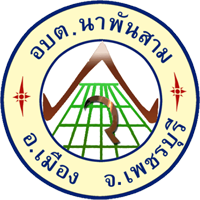 ณ  ห้องประชุมสภาองค์การบริหารส่วนตำบลนาพันสาม รายงานผลการดำเนินงานตั้งแต่วันที่ 1  ตุลาคม  2560 ถึงวันที่  30 กันยายน  2561	 	ตามที่กระผม  นายประสิทธิ์  รวมสิน  นายกองค์การบริหารส่วนตำบลนาพันสาม   ได้แถลงนโยบายในการบริหารราชการ  เพื่อการพัฒนาองค์การบริหารส่วนตำบลนาพันสาม   ต่อสภาองค์การบริหารส่วนตำบลนาพันสาม   ประกอบด้วยนโยบายการพัฒนา  5 ด้าน  ดังนี้  ด้านโครงสร้างพื้นฐาน  การก่อสร้างและการปรับปรุงโครงสร้างพื้นฐาน  เพื่อรองรับความเจริญเติบโตทางเศรษฐกิจให้สอดคล้องกับแผนพัฒนา อบต. ยุทธศาสตร์และแผนพัฒนาจังหวัดเพชรบุรี โดยดำเนินการดังนี้      1.1)  พัฒนา ปรับปรุง และบำรุงรักษา ถนน สะพาน ทางเท้า ท่อระบายน้ำฯลฯ     1.2)  พัฒนาแหล่งน้ำ และระบบประปา     1.3) ขยายเขตบริการไฟฟ้าให้ทั่วถึง พร้อมไฟฟ้าสาธารณะ     1.4) พัฒนาระบบจราจร2. ด้านเศรษฐกิจพอเพียง พัฒนาคุณภาพชีวิต และ สาธารณสุขการพัฒนาส่งเสริมเศรษฐกิจของ อบต. โดยส่งเสริมอาชีพและยึดหลักเศรษฐกิจพอเพียงเพื่อเพิ่มรายได้แก่ประชาชน โดยดำเนินการดังนี้       2.1)  พัฒนาและส่งเสริมอาชีพให้ประชาชนตามแนวพระราชดำริ     2.2)  ส่งเสริมอาชีพเศรษฐกิจชุมชนพึ่งตนเอง     2.3)  ส่งเสริมสุขภาพอนามัย แก้ไขปัญหายาเสพติด     2.4)  ส่งเสริมกีฬาและนันทนาการทุกระดับ     2.5)  ส่งเสริมสวัสดิการและสังคม     2.6)  รักษาความสงบเรียบร้อย และความปลอดภัยในชีวิตและทรัพย์สิน     2.7)  ส่งเสริมและให้ความรู้แก่เจ้าหน้าที่และประชาชนในการป้องกันอาชญากรรมและบรรเทาสาธารณภัย3)  ด้านการวางแผน การส่งเสริมการลงทุน พาณิชยกรรม และการท่องเที่ยวส่งเสริมการผลิตข้าว ผักผลไม้ ปลอดสารพิษ เพื่อการบริโภคและการจำหน่าย และพัฒนาส่งเสริมการท่องเที่ยวควบคู่กับการพัฒนาพื้นที่ โดยจะดำเนินการดังนี้       3.1)  ส่งเสริมการผลิตข้าว ผัก ผลไม้ ปลอดสารพิษเพื่อการบริโภคและการจำหน่าย -2-  3.2)  พัฒนาและส่งเสริมการท่องเที่ยวทางเลือกด้านประวัติศาสตร์ วัฒนธรรม ควบคู่กับการพัฒนาพื้นที่     3.3)  สร้างจิตสำนึกและความตระหนักในการจัดการทรัพยากรธรรมชาติและสิ่งแวดล้อม     3.4)  เฝ้าระวังและป้องกันทรัพยากรธรรมชาติและสิ่งแวดล้อม     3.5)  จัดระบบบำบัดน้ำเสีย     3.6)  บำบัดและการจัดการขยะ(ประชาชนกำจัดเอง)     3.7)  พัฒนาภูมิทัศน์สิ่งแวดล้อม4)  ด้านการศึกษา ศาสนา ศิลปวัฒนธรรม และภูมิปัญญาท้องถิ่นส่งเสริมสนับสนุนพัฒนาคุณภาพมาตรฐานการศึกษา โดยจะดำเนินการดังนี้       4.1)  ส่งเสริมให้เด็กและประชาชนได้รับการศึกษา     4.2)  ส่งเสริมประเพณีและวัฒนธรรมในชุมชน     4.3)  ส่งเสริมภูมิปัญญาท้องถิ่น5)  ด้านกระบวนการบริหารจัดการที่ดีในองค์กร และการมีส่วนร่วมของประชาชนส่งเสริมการมีส่วนร่วมและกระบวนการเรียนรู้ของประชาชน พร้อมพัฒนาบุคลากรเพื่อเพิ่มขีดความสามารถในการให้บริการแก่ประชาชน โดยจะดำเนินการดังนี้       5.1)  การบริหารงานตามอำนาจหน้าที่ อบต.     5.2)  ส่งเสริมการมีส่วนร่วม-3-	จากนโยบายการบริหารราชการองค์การบริหารส่วนตำบลนาพันสาม  ของกระผมตามที่ได้กล่าวมานี้  กระผมจึงขอรายงานผลการปฏิบัติงานการใช้จ่ายงบประมาณในการดำเนินโครงการตามยุทธศาสตร์การพัฒนา ประจำปี พ.ศ. 2561 ตั้งแต่วันที่ 1 ตุลาคม 2560 ถึงวันที่  30  กันยายน  2561 มีดังนี้สรุปผลการเบิกจ่ายงบประมาณในการดำเนินโครงการตามแผนการดำเนินงานขององค์การบริหารส่วนตำบลนาพันสามประจำปี 25611.  การพัฒนาด้านโครงสร้างพื้นฐาน  1.1 โครงการที่ดำเนินการในปีงบประมาณ พ.ศ. 2561    งบประมาณตั้งไว้ 5,125,065 บาท งบประมาณเบิกจ่าย 4,791,659 บาท2. การพัฒนาด้านคุณภาพชีวิตของประชาชน      งบประมาณตั้งไว้ 746,000 บาท งบประมาณเบิกจ่าย 554,005 บาท3.  การพัฒนาด้านการวางแผนการส่งเสริมการลงทุนพาณิชยกรรม และการท่องเที่ยว    งบประมาณตั้งไว้  196,100 บาท งบประมาณเบิกจ่าย 11,900 บาท-6-4. การพัฒนาด้านการศึกษา ศาสนา ศิลปะ วัฒนธรรม และภูมิปัญญาท้องถิ่น              งบประมาณตั้งไว้ 3,430,200 บาท งบประมาณ3,061,200.24 บาท5. การพัฒนาด้านกระบวนการบริหารจัดการที่ดีในองค์กรและการมีส่วนร่วมของประชาชน    งบประมาณตั้งไว้ 1,024,600 บาท งบประมาณเบิกจ่าย 582,990 บาท (ลงชื่อ).......................................................								    (นายประสิทธิ์       รวมสิน)                                                                                                                                                              นายกองค์การบริหารส่วนตำบลนาพันสาม  โครงการเงินอุดหนุนที่ดำเนินการในปีงบประมาณ 2561	1 โครงการก่อสร้างอาคารไอซีที	งบประมาณ	783,500	บาท (เงินรางวัล อปท.ที่มีการบริหารจัดการที่ดี ประจำปี งบประมาณ 2559)	2 เครื่องรับวิทยุกระจายเสียง ชนิดไร้สายพร้อมติดตั้ง งบประมาณ 57,000 บาท (เงินรางวัล อปท.ที่มีการบริหารจัดการที่ดี ประจำปี งบประมาณ 2560)	3.โครงการจัดทำซุ้มเฉลิมพระเกียรติ งบประมาณ 138,000 บาท (เงินอุดหนุนเฉพาะกิจค้างจ่าย ปี 2560)	4.โครงการก่อสร้างอาคารร้านค้าชุมชน งวดที่ 1 หมู่ 8 งบประมาณ 749,000 บาท (เงินอุดหนุนเฉพาะกิจค้างจ่าย ปี 2560)	5.โครงการปรับปรุงถนนแอสฟัสติกคอนกรีต สายเลียบคลองระบายน้ำดี 18 หมู่ 9เชื่อมหมู่ 3 งบประมาณ 1,305,820.15 บาท (เงินอุดหนุนเฉพาะกิจค้างจ่าย ปี 2560)	6.โครงการก่อสร้างถนน คสล.ถนนเลียบคลองดี 23 บ้านบางพรม หมู่ 4 งบประมาณ 471,000 (จ่ายขาดเงินสะสม)	7.โครงการก่อสร้างถนน คสล.สายคลองใหญ่/คลองหนองโพธิ์เชื่อมต่อเทศบาบตำบลหาดเจ้าสำราญ (ต่อจากเดิม) หมู่ 9งบประมาณ  งบประมาณ 214,000 บาท (จ่ายขาดเงินสะสม)	8โครงการปรับปรุงถนน คสล.สายนาหัวเรือ หมู่ 4 โดยวิธีปรับปรุงถนนลาดยาง(AC) ต่อจากเดิม งบประมาณ 1,107,500 บาท (จ่ายขาดเงินสะสม)	9.โครงการก่อสร้างถนน คสล.สายลียบคลองดี 18 หมู่ 7 ต่อจากเดิม งบประมาณ 489,000 บาท(จ่ายขาดเงินสะสม)	10โครงการปรับปรุงถนน คสล. โดยวิธีเสริมผิวแอสฟัสติคคอนกรีตสายเลียบคลองเหมืองเจ๊ก หมู่ที่ 7 งบประมาณ 790,000 บาท (เงินอุดหนุนเฉพาะกิจ)	11โครงการก่อสร้างอาคารร้านค้าชุมชน ต.นาพันสาม หมู่ 8 งบประมาณ 1,391,000 บาท (เงินทุนสำรองจ่าย)สรุปผลการเบิกจ่ายงบประมาณในการดำเนินโครงการตามแผนการดำเนินงานขององค์การบริหารส่วนตำบลนาพันสามประจำปี 2560สรุปข้อมูลการจัดสรรงบประมาณรายจ่ายประจำปี 2559การพัฒนาด้านโครงสร้างพื้นฐาน  งบประมาณตั้งไว้ 2,421,000 บาท2. การพัฒนาด้านเศรษฐกิจพอเพียงและพัฒนาคุณภาพชีวิตและสาธารณสุข      งบประมาณตั้งไว้ 1,199,408 บาท -2-2. การพัฒนาด้านเศรษฐกิจพอเพียงและพัฒนาคุณภาพชีวิตและสาธารณสุข  -3-3.  การพัฒนาด้านการจัดระเบียบชุมชน/สังคมและการรักษาความสงบเรียบร้อย     งบประมาณตั้งไว้  88,000 บาท 4.  การพัฒนาด้านการวางแผนการส่งเสริมการลงทุนพาณิชยกรรม และการท่องเที่ยว    งบประมาณตั้งไว้  189,000 บาท 5.  การพัฒนาด้านการบริหารจัดการและการอนุรักษ์ทรัพยากรธรรมชาติและสิ่งแวดล้อม      งบประมาณตั้งไว้  25,000 บาท งบประมาณเบิกจ่าย 7,200 บาท-4-6. การพัฒนาด้านการศึกษา ศาสนา ศิลปะ วัฒนธรรม และภูมิปัญญาท้องถิ่น              งบประมาณตั้งไว้ 2,287,750 บาท าท7. การพัฒนาด้านกระบวนการบริหารจัดการที่ดีในองค์กรและการมีส่วนร่วมของประชาชน    งบประมาณตั้งไว้ 709,785 บาท งบประมาณเบิกจ่าย 631,425 บาท-5-7. การพัฒนาด้านกระบวนการบริหารจัดการที่ดีในองค์กรและการมีส่วนร่วมของประชาชน    งบประมาณตั้งไว้ 709,785 บาท รายงานผลการใช้จ่ายงบประมาณตั้งแต่วันที่ 1  ตุลาคม  2558 ถึงวันที่  30 กันยายน  2559เพื่อเสนอต่อสภาองค์การบริหารส่วนตำบลนาพันสาม  สมัยสามัญ  ครั้งที่ 1 ประจำปี  2560   วันที่  28  ธันวาคม  2558  ณ  ห้องประชุมสภาองค์การบริหารส่วนตำบลนาพันสาม รายงานผลการใช้จ่ายงบประมาณตั้งแต่วันที่ 1  ตุลาคม  2557 ถึงวันที่  30 กันยายน  2558เพื่อเสนอต่อสภาองค์การบริหารส่วนตำบลนาพันสาม  สมัยวิสามัญ  ครั้งที่ 1 ประจำปี  2558  วันที่  1  ธันวาคม  2558  	 	ตามที่กระผม  นายประสิทธิ์  รวมสิน  นายกองค์การบริหารส่วนตำบลนาพันสาม   ได้แถลงนโยบายในการบริหารราชการ  เพื่อการพัฒนาองค์การบริหารส่วนตำบลนาพันสาม   ต่อสภาองค์การบริหารส่วนตำบลนาพันสาม   ประกอบด้วยนโยบายการพัฒนา  7 ด้าน  ดังนี้  ด้านโครงสร้างพื้นฐาน  การก่อสร้างและการปรับปรุงโครงสร้างพื้นฐาน  เพื่อรองรับความเจริญเติบโตทางเศรษฐกิจให้สอดคล้องกับแผนพัฒนา อบต. ยุทธศาสตร์และแผนพัฒนาจังหวัดเพชรบุรี โดยดำเนินการดังนี้      1.1)  พัฒนา ปรับปรุง และบำรุงรักษา ถนน สะพาน ทางเท้า ท่อระบายน้ำฯลฯ     1.2)  พัฒนาแหล่งน้ำ และระบบประปา     1.3) ขยายเขตบริการไฟฟ้าให้ทั่วถึง พร้อมไฟฟ้าสาธารณะ     1.4) พัฒนาระบบจราจร2. ด้านเศรษฐกิจพอเพียง พัฒนาคุณภาพชีวิต และ สาธารณสุขการพัฒนาส่งเสริมเศรษฐกิจของ อบต. โดยส่งเสริมอาชีพและยึดหลักเศรษฐกิจพอเพียงเพื่อเพิ่มรายได้แก่ประชาชน โดยดำเนินการดังนี้       2.1)  พัฒนาและส่งเสริมอาชีพให้ประชาชนตามแนวพระราชดำริ     2.2)  ส่งเสริมอาชีพเศรษฐกิจชุมชนพึ่งตนเอง     2.3)  ส่งเสริมสุขภาพอนามัย แก้ไขปัญหายาเสพติด     2.4)  ส่งเสริมกีฬาและนันทนาการทุกระดับ     2.5)  ส่งเสริมสวัสดิการและสังคม3. ด้านการพัฒนาด้านการจัดระเบียบชุมชน สังคม และการรักษาความสงบเรียบร้อยส่งเสริมการรักษาความสงบเรียบร้อยในชุมชน ประชาชนมีความปลอดภัยในชีวิตและทรัพย์สิน ชุมชนปลอดยาเสพติด ครอบครัวอบอุ่นเข้มแข็ง โดยจะดำเนินการดังนี้       3.1)  รักษาความสงบเรียบร้อย และความปลอดภัยในชีวิตและทรัพย์สิน     3.2)  ส่งเสริมและให้ความรู้แก่เจ้าหน้าที่และประชาชนในการป้องกันอาชญากรรมและบรรเทาสาธารณภัย4)  ด้านการวางแผน การส่งเสริมการลงทุน พาณิชยกรรม และการท่องเที่ยวส่งเสริมการผลิตข้าว ผักผลไม้ ปลอดสารพิษ เพื่อการบริโภคและการจำหน่าย และพัฒนาส่งเสริมการท่องเที่ยวควบคู่กับการพัฒนาพื้นที่ โดยจะดำเนินการดังนี้       4.1)  ส่งเสริมการผลิตข้าว ผัก ผลไม้ ปลอดสารพิษเพื่อการบริโภคและการจำหน่าย      4.2)  พัฒนาและส่งเสริมการท่องเที่ยวทางเลือกด้านประวัติศาสตร์ วัฒนธรรม ควบคู่กับการพัฒนาพื้นที่5)  ด้านบริหารจัดการและการอนุรักษ์ทรัพยากรธรรมชาติและสิ่งแวดล้อมส่งเสริมและสนับสนุนการอนุรักษ์ ทรัพยากรธรรมชาติและสิ่งแวดล้อม ตลอดจนพัฒนาภูมิทัศน์สิ่งแวดล้อม โดยจะดำเนินการดังนี้       5.1)  สร้างจิตสำนึกและความตระหนักในการจัดการทรัพยากรธรรมชาติและสิ่งแวดล้อม     5.2)  เฝ้าระวังและป้องกันทรัพยากรธรรมชาติและสิ่งแวดล้อม     5.3)  จัดระบบบำบัดน้ำเสีย     5.4)  บำบัดและการจัดการขยะ     5.5)  พัฒนาภูมิทัศน์สิ่งแวดล้อม6)  ด้านการศึกษา ศาสนา ศิลปวัฒนธรรม และภูมิปัญญาท้องถิ่นส่งเสริมสนับสนุนพัฒนาคุณภาพมาตรฐานการศึกษา โดยจะดำเนินการดังนี้       6.1)  ส่งเสริมให้เด็กและประชาชนได้รับการศึกษา     6.2)  ส่งเสริมประเพณีและวัฒนธรรมในชุมชน     6.3)  ส่งเสริมภูมิปัญญาท้องถิ่น7)  ด้านกระบวนการบริหารจัดการที่ดีในองค์กร และการมีส่วนร่วมของประชาชนส่งเสริมการมีส่วนร่วมและกระบวนการเรียนรู้ของประชาชน พร้อมพัฒนาบุคลากรเพื่อเพิ่มขีดความสามารถในการให้บริการแก่ประชาชน โดยจะดำเนินการดังนี้       7.1)  การบริหารงานตามอำนาจหน้าที่ อบต.     7.2)  ส่งเสริมการมีส่วนร่วม		จากนโยบายการบริหารราชการองค์การบริหารส่วนตำบลนาพันสาม  ของกระผมตามที่ได้กล่าวมานี้  กระผมจึงขอรายงานผลการปฏิบัติงานการใช้จ่ายงบประมาณในการดำเนินโครงการตามยุทธศาสตร์การพัฒนา ประจำปี พ.ศ. 2559 ตั้งแต่วันที่ 1 ตุลาคม 2558  ถึงวันที่  30  กันยายน  2559  งบประมาณทั้งสิ้น 6,919,943 บาท งบประมาณเบิกจ่าย 5,786,297.20 มีดังนี้1.  การพัฒนาด้านโครงสร้างพื้นฐาน  1.1 โครงการที่ดำเนินการในปีงบประมาณ พ.ศ. 2559     งบประมาณตั้งไว้ 1,998,000 บาท งบประมาณเบิกจ่าย 1,877,410 บาทเงินรายจ่ายนอกงบประมาณ  (เงินรางวัล)2. การพัฒนาด้านเศรษฐกิจพอเพียงและพัฒนาคุณภาพชีวิตและสาธารณสุข      งบประมาณตั้งไว้ 1,511,658 บาท งบประมาณเบิกจ่าย 723,723 บาท3.  การพัฒนาด้านการจัดระเบียบชุมชน/สังคมและการรักษาความสงบเรียบร้อย     งบประมาณตั้งไว้  130,000 บาท งบประมาณเบิกจ่าย 31,500 บาท4.  การพัฒนาด้านการวางแผนการส่งเสริมการลงทุนพาณิชยกรรม และการท่องเที่ยว    งบประมาณตั้งไว้  -  บาท งบประมาณเบิกจ่าย -  บาท5.  การพัฒนาด้านการบริหารจัดการและการอนุรักษ์ทรัพยากรธรรมชาติและสิ่งแวดล้อม      งบประมาณตั้งไว้  25,000 บาท งบประมาณเบิกจ่าย - บาท6. การพัฒนาด้านการศึกษา ศาสนา ศิลปะ วัฒนธรรม และภูมิปัญญาท้องถิ่น              งบประมาณตั้งไว้ 2,300,800 บาท งบประมาณเบิกจ่าย 2,019,948.62 บาท7. การพัฒนาด้านกระบวนการบริหารจัดการที่ดีในองค์กรและการมีส่วนร่วมของประชาชน    งบประมาณตั้งไว้ 697,585 บาท งบประมาณเบิกจ่าย 594,435 บาท(ลงชื่อ).......................................................								    (นายประสิทธิ์   รวมสิน)						    	    นายกองค์การบริหารส่วนตำบลนาพันสาม     รายงานผลการดำเนินงาน
    องค์การบริหารส่วนตำบลนาพันสาม  ประจำปีงบประมาณ 2559	จากนโยบายการบริหารราชการองค์การบริหารส่วนตำบลนาพันสาม  ของกระผมตามที่ได้กล่าวมานี้  กระผมจึงขอรายงานผลการปฏิบัติงานการใช้จ่ายงบประมาณในการดำเนินโครงการตามยุทธศาสตร์การพัฒนา ประจำปี พ.ศ. 2559 ตั้งแต่วันที่ 1 ตุลาคม 2558  ถึงวันที่  30  กันยายน  2559 มีดังนี้1.  การพัฒนาด้านโครงสร้างพื้นฐาน  1.1 โครงการที่ดำเนินการในปีงบประมาณ พ.ศ. 2559     งบประมาณตั้งไว้ 2,421,000 บาท งบประมาณเบิกจ่าย 1,957,355 บาท2. การพัฒนาด้านพัฒนาคุณภาพชีวิตของประชาชน      งบประมาณตั้งไว้ 1,199,408 บาท งบประมาณเบิกจ่าย 870,278 บาท3.  การพัฒนาด้านการวางแผนการส่งเสริมการลงทุนพาณิชยกรรม และการท่องเที่ยว    งบประมาณตั้งไว้  189,000 บาท งบประมาณเบิกจ่าย 189,000 บาท-4-4. การพัฒนาด้านการศึกษา ศาสนา ศิลปะ วัฒนธรรม และภูมิปัญญาท้องถิ่น              งบประมาณตั้งไว้ 2,287,750 บาท งบประมาณเบิกจ่าย 2,087,739.20 บาท5. การพัฒนาด้านกระบวนการบริหารจัดการที่ดีในองค์กรและการมีส่วนร่วมของประชาชน    งบประมาณตั้งไว้ 709,785 บาท งบประมาณเบิกจ่าย 631,425 บาท-5-7. การพัฒนาด้านกระบวนการบริหารจัดการที่ดีในองค์กรและการมีส่วนร่วมของประชาชน    งบประมาณตั้งไว้ 709,785 บาท งบประมาณเบิกจ่าย 631,425 บาท(ลงชื่อ).......................................................								    (นายประสิทธิ์   รวมสิน)						    	    นายกองค์การบริหารส่วนตำบลนาพันสามสรุปผลการเบิกจ่ายงบประมาณในการดำเนินโครงการตามแผนการดำเนินงานขององค์การบริหารส่วนตำบล
นาพันสามประจำปี 2560สรุปผลการเบิกจ่ายงบประมาณในการดำเนินโครงการตามแผนการดำเนินงานขององค์การบริหารส่วนตำบลนาพันสามประจำปี 25601.  การพัฒนาด้านโครงสร้างพื้นฐาน  1.1 โครงการที่ดำเนินการในปีงบประมาณ พ.ศ. 2560    งบประมาณตั้งไว้ 5,125,065 บาท งบประมาณเบิกจ่าย 4,791,659 บาท2. การพัฒนาด้านคุณภาพชีวิตของประชาชน      งบประมาณตั้งไว้ 746,000 บาท งบประมาณเบิกจ่าย 554,005 บาท3.  การพัฒนาด้านการวางแผนการส่งเสริมการลงทุนพาณิชยกรรม และการท่องเที่ยว    งบประมาณตั้งไว้  15,000 บาท งบประมาณเบิกจ่าย 11,900 บาท4. การพัฒนาด้านการศึกษา ศาสนา ศิลปะ วัฒนธรรม และภูมิปัญญาท้องถิ่น              งบประมาณตั้งไว้ 2,498,550 บาท งบประมาณเบิกจ่าย 2,108,734.20 บาท5. การพัฒนาด้านกระบวนการบริหารจัดการที่ดีในองค์กรและการมีส่วนร่วมของประชาชน    งบประมาณตั้งไว้ 1,006,300 บาท งบประมาณเบิกจ่าย 626,650 บาทยุทธศาสตร์การเบิกจ่ายงบประมาณในการดำเนินโครงการการเบิกจ่ายงบประมาณในการดำเนินโครงการการใช้จ่ายงบประมาณคิดเป็นร้อยละของงบประมาณที่ได้รับทั้งหมด (%)ยุทธศาสตร์งบประมาณที่ใช้ในการดำเนินโครงการ (บาท)งบประมาณที่ได้รับทั้งหมด (บาท)การใช้จ่ายงบประมาณคิดเป็นร้อยละของงบประมาณที่ได้รับทั้งหมด (%)ยุทธศาสตร์ที่  11,127,0002,630,000100ยุทธศาสตร์ที่  2          302,165475,00033ยุทธศาสตร์ที่  3166,100      196,10083.33ยุทธศาสตร์ที่  42,586,200.242,955,20082.60ยุทธศาสตร์ที่  5582,9901,024,60081.48รวม4,764,455.247,280,90065.43ลำดับที่ชื่อโครงการงบประมาณตั้งไว้งบประมาณเบิกจ่ายผลการดำเนินงานผลผลิตผลลัพธ์1โครงการกลบหลุมบ่อถนนสายเลียบคลองหนองโพธิ์103,000101,000ดำเนินการแล้วถนนสายเลียบคลองหนองโพธิ์ประชาชนสัญจรไปมาได้สะดวก2โครงการก่อสร้างถนน คสล.สายซอยข้าง รพ.สต.บ้านดอนมะขามช้าง  124,000124,000ดำเนินการแล้วถนนคสล.สายซอยข้าง รพ.สต.บ้านดอนมะขามช้างประชาชนสัญจรไปมาได้สะดวก3โครงการก่อสร้าถนนนสายเลียบคลองชลประทานหมู่ 1 เชื่อมหมู่ 6(ต่อจากเดิม)296,000295,000ดำเนินการแล้วถนนคสล.สายเลียบคลองชลประทานหมู่1เชื่อมหมู่ 6ประชาชนสัญจรไปมาได้สะดวก4โครงการก่อสร้างถนน คสล.สายเลียบคลองดี 18 หมู่1 เชื่อมหมู่ 6 (ต่อจากเดิม)268,000267,000ดำเนินการแล้วถนนคสล.สายเลียบคลองดี 18หมู่1เชื่อมหมู่ประชาชนสัญจรไปมาได้สะดวก5โครงการก่อสร้างถนนคอนกรีตเสริมเหล็กสายบ้านคลองใหญ่/คลองหนองโพธิ์เชื่อมต่อเทศบาลตำบลหาดเจ้าสำราญ  250,000247,000ดำเนินการแล้วถนนคสล.สายบ้านคลองใหญ่/คลองหนองโพธิ์เชื่อมต่อเทศบาลตำบลหาดเจ้าสำราญ  ประชาชนสัญจรไปมาได้สะดวก6โครงการก่อสร้างถนนคอนกรีตเสริมเหล็กสายเลียบคลองดี 18 หมู่ 7  300,000295,000ดำเนินการแล้วถนนคสล.สายเลียบคลองดี 18 หมู่ 7  ประชาชนสัญจรไปมาได้สะดวก7โครงการก่อสร้างรางระบายน้ำ ถนนบ้านดอนหัวกรวด หมู่ที่ 8371,000370,000ดำเนินการแล้วรางระบายน้ำป้องกันน้ำท่วม8โครงการก่อสร้างศาลาหมู่บ้านนาพันสาม หมู่ที่ 6424,000400,000ดำเนินการแล้วศาลาหมู่บ้านนาพันสาม หมู่ที่ 6ประชาชนมีสถานที่ในการทำกิจกรรม9โครงการปรับปรุงถนน คสล. สายนาหัวเรือ หมู่ 4494,000456,000ดำเนินการแล้วถนน คสล. สายนาหัวเรือ หมู่ 4ประชาชนสัญจรไปมาได้สะดวกรวมรวม2,630,0002,555,000ลำดับที่ชื่อโครงการงบประมาณตั้งไว้งบประมาณเบิกจ่ายงบประมาณเบิกจ่ายงบประมาณเบิกจ่ายผลการดำเนินงานผลการดำเนินงานผลผลิตผลลัพธ์1.โครงการบูรณาการร่วมกลุ่มสตรีแม่บ้านเพื่อดูแลผู้สูงอายุ5,000โอนงบประมาณโอนงบประมาณโอนงบประมาณ----2.โครงการผู้สูงอายุมีสุขภาพดี ชีวิตมีสุข5,000โอนงบประมาณโอนงบประมาณโอนงบประมาณ----3.โครงการฝึกอบรมกลุ่มอาชีพสำหรับผู้พิการ5,0009,9509,9509,950ดำเนินการแล้วดำเนินการแล้วจำนวนผู้เข้าร่วมประชาชนมีรายได้เพิ่มขึ้น4 โครงการอบรมกลุ่มอาชีพสำหรับผู้สูงอายุ5,000-------5 โครงการส่งเสริมและพัฒนาคุณภาพชีวิตคนพิการและทุพลภาพ5,0005,0005,0005,000ดำเนินการแล้วดำเนินการแล้วจำนวนผู้เข้าร่วมประชาชนมีคุณภาพชีวิตที่ดีขึ้น6.โครงการใส่ใจห่วงใยผู้สูงอายุ20,00067,50067,50067,500ดำเนินการแล้วดำเนินการแล้วจำนวนผู้เข้าร่วมประชาชนมีคุณภาพชีวิตที่ดีขึ้น8 โครงการกลุ่มสตรีสุขภาพดีชีวิตมีสุข10,000-----จำนวนผู้เข้าร่วมประชาชนมีคุณภาพชีวิตที่ดีขึ้น9. โครงการแปรรูปสินค้าจากผลิตภัณฑ์ในตำบล10,0005,000-5,000-5,000-ดำเนินการแล้ว-ดำเนินการแล้ว-จำนวนผู้เข้าร่วมส่งเสริมรายได้ให้กับประชาชน10. โครงการมหกรรมขนมหวานนาพันสาม10,000ไม่ใช้งบประมาณไม่ใช้งบประมาณไม่ใช้งบประมาณจำนวนผู้เข้าร่วมส่งเสริมด้านการท่องเที่ยว11.โครงการอบรมความรู้ด้านกฎหมายจราจรและสาธิตการขับขี่5,000-------12.โครงการฝึกอาชีพการทำขนมไทย10,00010,00010,00010,000ดำเนินการแล้วดำเนินการแล้วจำนวนผู้เข้าร่วมประชาชนมีรายได้เพิ่มขึ้น14.โครงการฝึกอาชีพให้กับกลุ่มสตรีและประชาชนทั่วไปตำบลนาพันสาม20,00019,95019,95019,950ดำเนินการแล้วดำเนินการแล้วจำนวนผู้เข้าร่วมประชาชนมีรายได้เพิ่มขึ้น15โครงการส่งเสริมการออกแบบบรรจุภัณฑ์ขนมหวาน5,00015,00015,00015,00015,000-15,000-จำนวนผู้เข้าร่วมประชาชนมีรายได้เพิ่มขึ้น16โครงการอบรมส่งเสริมพัฒนาอาชีพกลุ่มแม่บ้าน20,0005,4005,4005,400ดำเนินการแล้วดำเนินการแล้วจำนวนผู้เข้าร่วมประชาชนมีรายได้เพิ่มขึ้น17.โครงการจัดการแข่งขันกีฬาประจำตำบลต่อต้านยาเสพติด40,00040,000-40,000-40,000-ดำเนินการแล้ว-ดำเนินการแล้ว-จำนวนผู้เข้าร่วมประชาชนมีคุณภาพชีวิตที่ดีขึ้น18.โครงการบูรณาการร่วม อสม.ร่วมใจห่วงใยสุขภาพประชาชน20,000โอนลด-โอนลด-โอนลด---19.โครงการรณรงค์ป้องกันโรคพิษสุนัขบ้า30,00030,00030,00030,000ดำเนินการแล้วดำเนินการแล้วจำนวนกิจกรรมประชาชนมีคุณภาพชีวิตที่ดีขึ้น20.โครงการรณรงค์ป้องกันโรคเอดส์(รักปลอดภัยอย่าไว้ใจเอดส์)15,00014,92014,92014,920ดำเนินการแล้วดำเนินการแล้วจำนวนกิจกรรมประชาชนมีคุณภาพชีวิตที่ดีขึ้น21.โครงการรณรงค์ป้องกันโรคไข้เลือดออก20,000------ลำดับที่ชื่อโครงการงบประมาณตั้งไว้งบประมาณเบิกจ่ายงบประมาณเบิกจ่ายงบประมาณเบิกจ่ายผลการดำเนินงานผลการดำเนินงานผลผลิตผลลัพธ์ 22                     .ค่าใช้จ่ายในการเดินทางของ อปพร.5,00023โครงการโรงเรียนป้องกันและปราบปรามยุงลาย120,000149,915-149,915-149,915-ดำเนินการแล้ว-ดำเนินการแล้ว-จำนวนกิจกรรมประชาชนได้รับความรู้และป้องกันโรคไข้เลือดออก24โครงการอบรมให้ความรู้และส่งเสริมสุขภาพในการป้องกันรักษาโรค5,000-------งบประมาณตั้งไว้งบประมาณเบิกจ่ายผลการดำเนินงานผลผลิตผลลัพธ์25โครงการส่งเสริมคงวามรู้เกี่ยวกับการป้องกันภัยต่างๆแก่ประชาชน10,000-------26โครงการอบรมพัฒนาศักยภาพสำหรับเจ้าหน้าที่ อปพร. ในการป้องกันและบรรเทาสาธารณภัย5,0005,000ไม่ใช้งบประมาณไม่ใช้งบประมาณดำเนินการแล้วดำเนินการแล้วจำนวนกิจกรรมประชาชน อปพร.ได้รับความรู้ในการป้องกันและบรรเทาสาธารณภัย27โครงการฝึกอบรมกลุ่มอาชีพการทำพิมเสนน้ำ5,0005,0005,000--28.โครงการบูรณาการร่วมกลุ่มสตรีแม่บ้านเพื่อดูแลผู้สูงอายุ5,0005,0005,000--29โครงการผุ้สูงอายุมีสุขภาพดี ชีวิตมีสุข10,00010,00010,000--30โครงการส่งเสริมและพัฒนาคุณภาพชีวิตคนพิการและทุพพลภาพ500050005000รวม 30 โครงการ475,000475,000475,000302,165302,165ลำดับที่ชื่อโครงการงบประมาณตั้งไว้งบประมาณเบิกจ่ายผลการดำเนินงานผลผลิตผลลัพธ์1โครงการอบรมให้ความรู้แนวทางปฏิบัติแบบเศรษฐกิจพอเพียง20,00011,900-    ดำเนินการแล้วจำนวนกิจกรรมประชาชนได้รับความรู้ตามแนวทางฌศรษฐกิจพอพียง2.โครงการส่งเสริมการท่องเที่ยววิถีไทย วิถีพุทธ วิถีพอเพียงอย่างยั่งยืน131,100131,100ดำเนินการแล้วจำนวนกิจกรรมการท่องเที่ยวได้รับการส่งเสริม3.โครงการอนุรักษ์ธรรมชาติและสิ่งแวดล้อม5,0005,000ดำเนินการแล้วจำนวนกิจกรรมสิ่งแวดล้อมได้รับการอนุรักษ์4.โครงการพิพิธภัณฑ์ชาวนา30,000----5.โครงการคลองสวยน้ำใส5,000----6โครงการหมู่บ้านคัดแยกขยะ5,0005,000ดำเนินการแล้วจำนวนกิจกรรมสิ่งแวดล้อมได้รับการอนุรักษ์รวมรวม196,100156,100ลำดับที่ชื่อโครงการงบประมาณตั้งไว้งบประมาณเบิกจ่ายผลการดำเนินงานผลผลิตผลลัพธ์11.โครงการเข้าค่ายพุทธบุตรโรงเรียนวัดนาพรม25,00025,000ดำเนินการแล้วจำนวนผู้เข้าร่วมเด็กได้รับการส่งเสริมด้านคุณธรรม จริยธรรม22.โครงการเข้าค่ายพุทธบุตร รร.ดอนมะขามช้าง25,00025,000ดำเนินการแล้วจำนวนผู้เข้าร่วมเด็กได้รับการส่งเสริมด้านคุณธรรม จริยธรรม33.โครงการอบรมมัคคุเทศก์น้อย10,000----44.โครงการอบรมเรียนรู้สู่โลกกว้าง30,00030,000ดำเนินการแล้วจำนวนผู้เข้าร่วมเด็กได้รับการส่งเสริมและพัฒนา55.โครงการอบรมเพิ่มทักษะภาษาอังกฤษเพื่อก้าวเข้าสู่ประชาคมอาเซียน30,00023,000ดำเนินการแล้วจำนวนผู้เข้าร่วมเด็กได้รับการส่งเสริมและพัฒนา66.โครงการสนับสนุนอาหารกลางวันนักเรียนและเด็กก่อนวัยเรียน347,00060,000ดำเนินการแล้วจำนวนเด็กเด็กมีคุณภาพชีวิตที่ดี77.โครงการสนับสนุนอาหารเสริมนม นักเรียนและเด็กก่อนวัยเรียน570,000448,600.24ดำเนินการแล้วจำนวนเด็กเด็กมีคุณภาพชีวิตที่ดี88.โครงการสนับสนุนค่าอาหารกลางวันโรงเรียนสังกัด สนง.คณะกรรมการศึกษาขั้นพื้นฐาน (สพฐ.)900,000850,000ดำเนินการแล้วจำนวนเด็กเด็กมีคุณภาพชีวิตที่ดี99.โครงการจัดงานอนุรักษ์ประเพณีลอยกระทง60,000-----1010โครงการสนับสนุนค่าใช้จ่ายการบริหารสถานศึกษาสำหรับเป็นค่าใช้จ่ายฯ483,200425,400ดำเนินการแล้วจำนวนกิจกรรมครูและเด็กได้รับการพัฒนา1111ค่าอาหารกลางวันศูนย์พัฒนาเด็กเล็กวัดนาพรม200,000200,000ดำเนินการแล้วจำนวนเด็กเด็กมีคุณภาพชีวิตที่ดี1212ค่าใช้จ่ายในการพัฒนาครูศพด.วัดนาพรม40004000ดำเนินการแล้วจำนวนกิจกรรมครูเด็กได้รับการพัฒนา1313ค่าจัดการเรียนการสอน ศพด.วัดนาพรม70,00070,000ดำเนินการแล้วจำนวนกิจกรรมครูและเด็กได้รับการพัฒนา1414ค่าอาหารกลางวันศูนย์พัฒนาเด็กเล็กบ้านดอนมะขามช้าง147,000147,000ดำเนินการแล้วจำนวนเด็กเด็กมีคุณภาพชีวิตที่ดี1515ค่าใช้จ่ายในการพัฒนาครูศพด.บ้านดอนมะขามช้าง40004,000ดำเนินการแล้วจำนวนกิจกรรมครูเด็กได้รับการพัฒนา1616ค่าจัดการเรียนการสอน ศพด.บ้านดอนมะขามช้าง50,00050,000ดำเนินการแล้วจำนวนกิจกรรมครูและเด็กได้รับการพัฒนา1717.โครงการจัดงานอนุรักษ์ประเพณีแข่งขันเรือมาด40,000----1818.โครงการอบรมเรียนรู้ประวัติศาสตร์ศิลปวัฒนธรรมประเพณี60,00060,000ดำเนินการแล้วจำนวนกิจกรรมศิลปวัฒนธรรมได้รับการอนุรักษ์1919.โครงการงานบุญใหญ่เข้าพรรษา130,000106,700ดำเนินการแล้วจำนวนกิจกรรมศิลปวัฒนธรรมได้รับการอนุรักษ์2020.โครงการจัดงานอนุรักษ์วัฒนธรรมประเพณีท้องถิ่นวันสงกรานต์และวันผู้สูงอายุแห่งชาติ50,00013,000ดำเนินการแล้วจำนวนกิจกรรมศิลปวัฒนธรรมได้รับการอนุรักษ์2121โครงการสนับสนุนกิจกรรมงานพระนครคีรี15,00015,000จำนวนกิจกรรมส่งเสริมการท่องเที่ยวของจังหวัด2222โครงการอบรมส่งเสริมศักยภาพผุ้นำเด็กและเยาวชน30,000----2323โครงการอนุรักษ์วัฒนะรรมประเพณีการแต่งงานโบราณ150,000217,500โอนเพิ่ม67,500ดำเนินการแล้วจำนวนกิจกรรมศิลปวัฒนธรรมได้รับการอนุรักษ์และส่งเสริมการท่องเที่ยวรวมรวม2,955,2002,586,200.24ลำดับที่ชื่อโครงการงบประมาณตั้งไว้งบประมาณเบิกจ่ายผลการดำเนินงานผลผลิตผลลัพธ์1.โครงการส่งเสริมประสิทธิภาพการบริหารงานของคณะผู้บริหารและสมาชิก อบต.นาพันสาม250,000222,250ดำเนินการแล้วจำนวนกิจกรรมผู้บริหารฯและ ส.อบต.ได้รับการพัฒนาศักยภาพ2.โครงการอุดหนุนบริหารอำนวยการศูนย์การปฏิบัติการร่วมฯ11,00011,000ดำเนินการแล้วจำนวนกิจกรรมส่งเสริมงานของอำเภอ3.โครงการประชาสัมพันธ์เร่งรัดการจัดเก็บภาษี5,0004,200ดำเนินการแล้ว-จำนวนกิจกรรมเพิ่มประสิทิภาพในการปฎิบัติงาน4โครงการวันเฉลิมพระชนมพรรษาสมเด็จพระนางเจ้าพระบรมราชินีนาถ  12 สิงหาคม30,00030,000ดำเนินการแล้วจำนวนกิจกรรมเทิดทูนสถาบันพระมหากษัตริย์5.โครงการวันเฉลิมพระชนมพรรษาทสมเด็จพระเจ้าอยู่หัวมหาวชิราลงกรณบดินทรเทพวรางกูร30,000ไม่ใช้งบประมาณดำเนินการแล้วจำนวนกิจกรรมเทิดทูนสถาบันพระมหากษัตริย์6.โครงการจัดเวทีประชาคมเพื่อส่งเสริมการมีส่วนร่วมในการจัดทำแผนพัฒนาท้องถิ่น (ประชาคมหมู่บ้าน)2,500----7โครงการประชุมเชิงปฏิบัติการเพื่อส่งเสริมการบูรณาการการจัดทำแผนพัฒนาท้องถิ่น (ประชาคมตำบล)2,500----8โครงการจัดการเลือกตั้ง นายก อบต. สมาชิก อบต.250,000----9.โครงการเพิ่มศักยภาพการบริหารจัดการที่ดีและส่งเสริมคุณธรรมจริยธรรม 130,00069,600ดำเนินการแล้ว-จำนวนกิจกรรมพนักงานได้รับการพัฒนา10ค่าจัดซื้อเครื่องพ่นหมอกควัน5,00059,000ดำเนินการแล้ว-เครื่องพ่นหมอกควันเพิ่มประสิทธิภาพในการปฏิบัติงาน11.โครงการพัฒนาแผนที่ภาษีและทรัพย์สิน60,00012โครงการอบรมให้ความรู้คณะกรรมการตรวจสอบโครงการก่อสร้าง10,00010,000ดำเนินการแล้วจำนวนกิจกรรมคณะกรรมการฯได้รับความรู้ในการตรวจสอบโครงการฯ   13โครงการจัดซื้อเก้าอี้สำนักงาน4,6004,600ดำเนินการแล้ว-เก้าอี้สำนักงานเพิ่มประสิทธิภาพในการปฏิบัติงาน14โครงการจัดซื้อโต๊ะและเก้าอี้สำหรับเด็กนักเรียน ศพด.42,00042,000ดำเนินการแล้วโต๊ะและเก้าอี้สำหรับเด็กนักเรียน ศพด.เด็กมีวัสดุอุปกรณ์ลำดับที่ชื่อโครงการงบประมาณตั้งไว้งบประมาณเบิกจ่ายผลการดำเนินงานผลผลิตผลลัพธ์15โครงการจัดซื้อตุ้เหล็กบานทึบ4,6004,600ดำเนินการแล้วตู้เหล็กบานทึบเพิ่มประสิทธิภาพในการปฏิบัติงาน16ค่าจัดซื้อเครื่องสว่านโรตารี่18,60010,050ดำเนินการแล้วเครื่องสว่านโรตารี่เพิ่มประสิทธิภาพในการปฏิบัติงาน17ค่าจัดซื้อคอมพิวเตอร์สำหรับงานประมวลผล10,50010,050ดำเนินการแล้วคอมพิวเตอร์สำหรับงานประมวลผลเพิ่มประสิทธิภาพในการปฏิบัติงาน18.ค่าจัดซื้อเครื่องสำรองไฟฟ้า3,2003,200ดำเนินการแล้วเครื่องสำรองไฟฟ้าเพิ่มประสิทธิภาพในการปฏิบัติงาน19ค่าจัดซื้อตู้เหล็ก ขนาด 2 บาน16,50011,700ดำเนินการแล้ว-ตู้เหล็ก ขนาด 2 บานเพิ่มประสิทธิภาพในการปฏิบัติงาน20ค่าจัดซื้อตู้เหล็กบานเลื่อนกระจก14,00012,700ดำเนินการแล้วตู้เหล็กบานเลื่อนกระจกเพิ่มประสิทธิภาพในการปฏิบัติงาน21ค่าจัดซื้อเครื่องพิมพ์ชนิดเลเซอร์สี17,00017,000ดำเนินการแล้วเครื่องพิมพ์ชนิดเลเซอร์สีเพิ่มประสิทธิภาพในการปฏิบัติงาน22ค่าจัดซื้อกล้องถ่ายภาพระบบดิจิตอล140003,190ดำเนินการแล้วกล้องถ่ายภาพระบบดิจิตอลเพิ่มประสิทธิภาพในการปฏิบัติงาน23ค่าจัดซื้อเครื่องตัดแต่งพุ่มไม้12,0003,850ดำเนินการแล้วเครื่องตัดแต่งพุ่มไม้เพิ่มประสิทธิภาพในการปฏิบัติงาน24ค่าจัดซื้อเครื่องตัดหญ้าแบบข้อแข็ง9,5009,200ดำเนินการแล้วเครื่องตัดหญ้าแบบข้อแข็งเพิ่มประสิทธิภาพในการปฏิบัติงาน25ค่าจัดซื้อเครื่องปั๊มน้ำอัตโนมัติ7,5007,050ดำเนินการแล้วเครื่องปั๊มน้ำอัตโนมัติเพิ่มประสิทธิภาพในการปฏิบัติงานรวมรวม1,024,600582,990ยุทธศาสตร์การเบิกจ่ายงบประมาณในการดำเนินโครงการการเบิกจ่ายงบประมาณในการดำเนินโครงการการใช้จ่ายงบประมาณคิดเป็นร้อยละของงบประมาณที่ได้รับทั้งหมด (%)ยุทธศาสตร์งบประมาณที่ใช้ในการดำเนินโครงการ (บาท)งบประมาณที่ได้รับทั้งหมด (บาท)การใช้จ่ายงบประมาณคิดเป็นร้อยละของงบประมาณที่ได้รับทั้งหมด (%)ยุทธศาสตร์ที่  15,125,0654,791,65993.49ยุทธศาสตร์ที่  2746,000554,00574.26ยุทธศาสตร์ที่  315,00011,90079.33ยุทธศาสตร์ที่  42,498,5502,108,734.2084.39ยุทธศาสตร์ที่  51,006,300926,65092.08รวม9,390,9158,392,948.2089.37ลำดับที่ชื่อโครงการงบประมาณตั้งไว้1โครงการก่อสร้างถนน คสล.สายกลางบ้านนางละมูล หมู่ 1  240,0002โครงการก่อสร้างถนน คสล.สายนาโพธิ์น้อย หมู่ 2  303,0003โครงการก่อสร้างถนน คสล.สายนาโตนด-นาทอง หมู่ 3  314,0004โครงการก่อสร้างถนน คสล.สายบ้านเกาะดิน (ต่อจากเดิม) หมู่ 4  304,0005โครงการก่อสร้างถนน คสล.สายทางเลียบคลองระบายน้ำ ดี 18 
สายบ้านโรงจักร หมู่ 5  324,0006โครงการปรับปรุงรางระบายน้ำ หมู่ 6  290,0007โครงการก่อสร้างถนน คสล.สายบ้านคลองใหญ่ หมู่ 7  256,0008โครงการก่อสร้างลาดยาง AC ลานจอดรถหน้า ร.ร.วัดนาพรม หมู่8 87,0009โครงการก่อสร้างถนน คสล. สายเลียบคลองระบายน้ำ ดี 18 
หมู่ 9 เชื่อม หมู่ 3303,000รวมรวม2,421,000ลำดับที่ชื่อโครงการงบประมาณตั้งไว้1โครงการอบรมส่งเสริมพัฒนากลุ่มแม่บ้าน40,0003โครงการบูรณาการร่วม อสม.ห่วงใยสุขภาพประชาชน40,0004โครงการรณรงค์ป้องกันโรคพิษสุนัขบ้า35,0005โครงการติดตั้งกล้องวงจรปิด900,0006โครงการสมทบกองทุนหลักประกันสุขภาพตำบลนาพันสาม75,000ลำดับที่ชื่อโครงการงบประมาณตั้งไว้7โครงการส่งเสริมสุขภาพและการป้องกันรักษาโรคให้แก่ประชาชน5,0008โครงการพัฒนาคุณภาพผู้ดูแลสุขภาพประชาชน5,0009โครงการพัฒนาส่งเสริมสุขภาพอนามัยของประชาชน หมู่ 1-9 (สนับสนุนบริการสาธารณสุข)135,00010โครงการฝึกอบรมกลุ่มอาชีพการทำขนมหวาน8,00011โครงการฝึกอบรมกลุ่มอาชีพการทำจักสาน15,00012โครงการแข่งขันกีฬาประจำตำบลต่อต้านยาเสพติด80,00013โครงการสนับสนุนวัสดุอุปกรณ์กีฬาตำบลนาพันสาม30,00014โครงการแข่งขันกีฬาเด็กปฐมวัย15,00015โครงการจ่ายเบี้ยสงเคราะห์ผู้ป่วยเอดส์48,00016โครงการใส่ใจห่วงใยผู้สูงอายุ60,00017โครงการเยี่ยมบ้านผู้สูงอายุ ผู้พิการ ผู้ด้อยโอกาส ผู้ป่วยเอดส์25,00018โครงการฝึกอาชีพผู้สูงอายุ ผู้พิการ ผู้ด้อยโอกาส ผู้ป่วยเอดส์10,00019โครงการบูรณาการร่วมกลุ่มสตรีแม่บ้านเพื่อดูแลผู้สูงอายุ10,00020โครงการพัฒนาคุณภาพชีวิตผู้สูงอายุ ผู้พิการ ผู้ด้อยโอกาส ผู้ป่วยเอดส์คนไร้ที่พึ่ง10,00021โครงการออกกำลังกายผู้สูงอายุ ผู้พิการ ผู้ด้อยโอกาส ผู้ป่วยเอดส์ คนไร้ที่พึ่ง5,00022โครงการตรวจสุขภาพผู้สูงอายุ ผู้พิการ ผู้ด้อยโอกาส ผู้ป่วยเอดส์ 5,00023โครงการก่อสร้างลาน คสล.เพื่อติดตั้งเครื่องออกกำลังกาย 198,00024โครงการก่อสร้างลานทรายหยาบเพื่อออกกำลังกายสำหรับเด็กเล็ก 180,00025โครงการอบรมให้ความรู้แนวทางปฏิบัติแบบเศรษฐกิจพอเพียง10,00026โครงการจัดซื้อเครื่องเล่นสนามเด็กเล่น99,75027โครงการเยี่ยมบ้านคนไร้ที่พึ่ง2,00028โครงการฝึกอบรมกลุ่มอาชีพอาชีพการทำไข่เค็มดินนาเกลือ8,00029โครงการฝึกอบรมกลุ่มอาชีพการทำพัดจากใบลาน10,00030โครงการฝึกอบรมกลุ่มอาชีพการเลี้ยงสัตว์ (วัว/เป็ด/ไก่)5,00031โครงการฝึกอบรมกลุ่มอาชีพการการทำอาหารพื้นบ้าน10,00032โครงการอบรมเยาวชนรุ่นใหม่ห่างไกลยาเสพติด5,000รวมรวม1,199,4081โครงการส่งเสริมความรู้เกี่ยวกับการป้องกันภัยแก่ประชาชน5,0002โครงการบูรณาการร่วมบริการประชาชนในช่วงวันหยุดราชการ20,0003โครงการอบรมความรู้ด้านกฎหมายจราจรและการสาธิตการขับขี่จักรยานต์อย่างปลอดภัย5,0004โครงการจัดทำป้ายประชาสัมพันธ์การสวมหมวกป้องกันนิรภัย2,5005โครงการเพิ่มประสิทธิภาพการดำเนินงานป้องกันและแก้ไขปัญหายาเสพติด38,0006โครงการจัดกิจกรรมวันต่อต้านยาเสพติดประจำปี 25582,500รวมรวม88,000ลำดับที่ชื่อโครงการงบประมาณตั้งไว้1โครงการปรับปรุงศาลากลางบ้านดอนหัวกรวด หมู่ 8189,000รวม189,000ลำดับที่ชื่อโครงการงบประมาณตั้งไว้1โครงการอนุรักษ์ธรรมชาติและสิ่งแวดล้อม15,000รวมรวม25,000ลำดับที่ชื่อโครงการงบประมาณตั้งไว้1โครงการจัดกิจกรรมวันเด็กแห่งชาติ100,0002โครงการเข้าค่ายพุทธบุตรโรงเรียนวัดนาพรม25,0003โครงการเข้าค่ายพุทธบุตรโรงเรียนบ้านดอนมะขามช้าง25,0004โครงการอบรมเรียนรู้สู่โลกกว้าง40,0005โครงการอบรมมัคคุเทศก์น้อย10,0006โครงการอบรมเพิ่มทักษะภาษาอังกฤษเพื่อก้าวเข้าสู่ประชาคมอาเซียน30,0007โครงการอบรมส่งเสริมศักยภาพผู้นำเด็กและเยาวชน10,0008โครงการสนับสนุนอาหารกลางวันนักเรียนและเด็กก่อนวัยเรียน400,0009โครงการสนับสนุนอาหารเสริมนม นักเรียนและเด็กก่อนวัยเรียน610,75010โครงการสนับสนุนค่าอาหารกลางวันโรงเรียนสังกัด สนง.คณะกรรมการศึกษาขั้นพื้นฐาน (สพฐ.)872,00011โครงการจัดงานอนุรักษ์ประเพณีลอยกระทง60,00012โครงการจัดงานอนุรักษ์ประเพณีแข่งขันเรือยาว40,00013โครงการจัดงานประเพณีเข้าพรรษา20,00014โครงการจัดงานอนุรักษ์วัฒนธรรมประเพณีท้องถิ่นวันสงกรานต์และวันผู้สูงอายุแห่งชาติ25,00015โครงการสนับสนุนกิจกรรมงานพระนครคีรี20,000รวมรวม2,287,750ลำดับที่ชื่อโครงการงบประมาณตั้งไว้1โครงการจัดซื้อเครื่องคอมพิวเตอร์โน้ตบุ๊ค25,0002โครงการส่งเสริมประสิทธิภาพการบริหารงานของคณะผู้บริหาร อบต.สมาชิกสภาอบต.พนักงานส่วนตำบลและพนักงานจ้าง250,000ลำดับที่ชื่อโครงการงบประมาณตั้งไว้3โครงการเพิ่มประสิทธิภาพศูนย์ข้อมูลข่าวสารการจัดซื้อจัดจ้างขององค์กรปกครองท้องถิ่นระดับอำเภอเมืองเพชรบุรี11,0004โครงการอบรมพัฒนาความรู้ด้านกฎหมายแก่ประชาชน5,0005โครงการประชาสัมพันธ์เร่งรัดการจัดเก็บภาษี5,0006โครงการพัฒนาแผนที่ภาษีและทรัพย์สิน   30,0007โครงการติดตั้งลวดตาข่ายกั้นนกพร้อมกันสาด  180,0008โครงการวันเฉลิมพระชนมพรรษาสมเด็จพระนางเจ้าพระบรมราชินีนาถ  12 สิงหาคม30,0009โครงการวันเฉลิมพระชนมพรรษาพระบาทสมเด็จพระเจ้าอยู่หัว 
5 ธันวามหาราช30,00010โครงการจัดเวทีประชาคมเพื่อส่งเสริมการมีส่วนร่วมในการจัดทำแผนพัฒนาท้องถิ่น (ประชาคมหมู่บ้าน)5,00011โครงการส่งเสริมและสนับสนุนการจัดทำแผนชุมชน5,00012โครงการอบต.สัญจร10,00013โครงการส่งเสริมการท่องเที่ยวสู่อาเซียน50,00014โครงการอบรมให้ความรู้คณะผู้บริหารและสมาชิกสภา อบต.นาพันสาม5,00015โครงการส่งเสริมคุณธรรมจริยธรรมพนักงานส่วนตำบลและพนักงานจ้าง 50,00016โครงการจัดซื้อตู้เก็บเอกสารขนาด 10 ลิ้นชัก และขนาด 15 ลิ้นชัก6,00017โครงการจัดซื้อตู้เอกสาร ขนาด 88x35x182 cm6,00018โครงการจัดซื้อโต๊ะหินอ่อน18,00019โครงการจัดซื้อตู้เหล็กเก็บเอกสาร 2 บานประตู9,50020โครงการมหกรรมศิลปะอาเซียนสัมพันธ์เฉลิมพระเกียรติ9,00021โครงการส่งเสริมการประชาสัมพันธ์สินค้าพื้นบ้านของ ต.นาพันสาม17,000ลำดับที่ชื่อโครงการงบประมาณตั้งไว้งบประมาณเบิกจ่ายผลการดำเนินงาน1โครงการปรับปรุงถนน คสล.สายกลางบ้านนาขลู่ หมู่ที่ 1(ต่อจากเดิม)  	 266,000236,010ดำเนินการแล้ว2โครงการปรับปรุงถนนลูกรัง สายเลียบคลอง ดี 23 หมู่ 2240,000237,000ดำเนินการแล้ว3โครงการลงหินคลุกเพื่อกลบหลุม- บ่อ (ถนนภายในเขตหมู่ 3)231,000201,000ดำเนินการแล้ว4โครงการก่อสร้างถนน คสล.สายบ้านโรงแถว(ต่อจากเดิม)  ม.4  279,000272,000ดำเนินการแล้ว5โครงการก่อสร้างถนน คสล.สายทางเลียบคลองระบายน้ำ ดี 18 
สายบ้านโรงจักร หมู่ 5  305,000290,000ดำเนินการแล้ว6โครงการลงหินคลุกเพื่อกลบหลุมบ่อ(ถนนภายในเขตหมู่ 7)  232,000232,000ดำเนินการแล้ว7โครงการรางระบายน้ำหมู่ 8  276,000241,400ดำเนินการแล้ว8โครงการขุดลอกคลองหลังบ้านดอนแตง พร้อมก่อสร้างประตูระบายน้ำ หมู่ 9 119,000119,000ดำเนินการแล้ว9โครงการปรับปรุงตกแต่งสถานที่ตลาดน้ำนาพันสาม50,00049,000ดำเนินการแล้วรวมรวม1,998,0001,877,410ลำดับที่ชื่อโครงการงบประมาณตั้งไว้งบประมาณเบิกจ่าย1โครงการก่อสร้างถนน คสล. สายบ้านฝั่งท่า-บ้านคลองใหญ่ หมู่ 3  	 450,000449,0002โครงการก่อสร้างถนน คสล.สายเกาะดิน หมู่ที่ 4 ต่อจากเดิม310,000307,0003โครงการก่อสร้างถนน คสล.สายบ้านนาหัวเรือ หมู่ 4145,000144,0004โครงการก่อสร้างถนน คสล.สายบ้านนาพันสาม หมู่ที่ 6478,000471,0005โครงการก่อสร้างลาน คสล.บริเวณศาลาบ้านดอนหัวกรวด หมู่ที่ 8  86,00086,0006โครงการกรุฝ้าเพดานบ้านนาพรม หมู่ 8  33,40035,6007โครงการกรุฝ้าเพดานเพดาน ศาลาบ้านดอนหัวกรวด  หมู่ 8  43,70046,5008โครงการก่อสร้างถนน คสล.สายเลียบคลองดี 18 หมู่ที่ 3เชื่อมหมู่ 9 461,000460,0009โครงการก่อสร้างถนน คสล. บ้านดอนมะขามช้าง หมู่ 5445,000437,000ลำดับที่ชื่อโครงการชื่อโครงการงบประมาณตั้งไว้งบประมาณเบิกจ่ายผลการดำเนินงาน1โครงการอบรมส่งเสริมพัฒนากลุ่มแม่บ้านโครงการอบรมส่งเสริมพัฒนากลุ่มแม่บ้าน40,000--2โครงการฝึกอบรมกลุ่มอาชีพการทำไข่เค็มโครงการฝึกอบรมกลุ่มอาชีพการทำไข่เค็ม5,0001,600ดำเนินการแล้ว3โครงการบูรณาการร่วม อสม.ห่วงใยสุขภาพประชาชนโครงการบูรณาการร่วม อสม.ห่วงใยสุขภาพประชาชน40,000--4โครงการรณรงค์ป้องกันโรคพิษสุนัขบ้าโครงการรณรงค์ป้องกันโรคพิษสุนัขบ้า35,000--5โครงการติดตั้งกล้องวงจรปิดโครงการติดตั้งกล้องวงจรปิด9000,000415,160ดำเนินการแล้ว6โครงการสมทบกองทุนหลักประกันสุขภาพตำบลนาพันสามโครงการสมทบกองทุนหลักประกันสุขภาพตำบลนาพันสาม71,65871,658ดำเนินการแล้ว7โครงการส่งเสริมสุขภาพและการป้องกันรักษาโรคให้แก่ประชาชน5,0005,000--8โครงการพัฒนาคุณภาพผู้ดูแลสุขภาพประชาชน5,0005,0005,000ดำเนินการแล้ว9โครงการพัฒนาส่งเสริมสุขภาพอนามัยของประชาชน หมู่ 1-9 (สนับสนุนบริการสาธารณสุข)135,000135,00067,500ดำเนินการแล้ว10โครงการฝึกอบรมกลุ่มอาชีพการทำขนมหวาน5,0005,000--11โครงการฝึกอบรมกลุ่มอาชีพการทำยาหม่อง/น้ำยาล้างจาน5,0005,000--12โครงการแข่งขันกีฬาประจำตำบลต่อต้านยาเสพติด40,00040,000--13โครงการสนับสนุนวัสดุอุปกรณ์กีฬาตำบลนาพันสาม30,00030,000--14โครงการแข่งขันกีฬาเด็กปฐมวัย15,00015,0004,805ดำเนินการแล้ว15โครงการจ่ายเบี้ยสงเคราะห์ผู้ป่วยเอดส์48,00048,00048,000ดำเนินการแล้ว16โครงการใส่ใจห่วงใยผู้สูงอายุ60,00060,00060,000ดำเนินการแล้ว17โครงการเยี่ยมบ้านผู้สูงอายุ ผู้พิการ ผู้ด้อยโอกาส ผู้ป่วยเอดส์25,00025,00025,000ดำเนินการแล้ว18โครงการฝึกอาชีพผู้สูงอายุ ผู้พิการ ผู้ด้อยโอกาส ผู้ป่วยเอดส์5,0005,0005,000ดำเนินการแล้ว19โครงการบูรณาการร่วมกลุ่มสตรีแม่บ้านเพื่อดูแลผู้สูงอายุ5,0005,0005,000ดำเนินการแล้ว20โครงการพัฒนาคุณภาพชีวิตผู้สูงอายุ ผู้พิการ ผู้ด้อยโอกาส ผู้ป่วยเอดส์คนไร้ที่พึ่ง10,00010,000--21โครงการออกกำลังกายผู้สูงอายุ ผู้พิการ ผู้ด้อยโอกาส ผู้ป่วยเอดส์ คนไร้ที่พึ่ง5,0005,000--22โครงการตรวจสุขภาพผู้สูงอายุ ผู้พิการ ผู้ด้อยโอกาส ผู้ป่วยเอดส์ 5,0005,000--23โครงการอบรมให้ความรู้แนวทางปฏิบัติแบบเศรษฐกิจพอเพียง10,00010,00010,000ดำเนินการแล้ว24โครงการเยี่ยมบ้านคนไร้ที่พึ่ง2,0002,000-ดำเนินการแล้ว25โครงการอบรมเยาวชนรุ่นใหม่ห่างไกลยาเสพติด5,0005,0005,000ดำเนินการแล้วรวมรวม1,511,6581,511,658723,723ลำดับที่ชื่อโครงการงบประมาณตั้งไว้งบประมาณตั้งไว้งบประมาณเบิกจ่ายงบประมาณเบิกจ่ายผลการดำเนินงานผลการดำเนินงาน1โครงการอบรมพัฒนาศักยภาพสำหรับเจ้าหน้าที่ อปพร.ในการป้องกันภัยและการฝึกซ้อมแผน50,00050,000----2โครงการส่งเสริมความรู้เกี่ยวกับการป้องกันภัยแก่ประชาชนโครงการส่งเสริมความรู้เกี่ยวกับการป้องกันภัยแก่ประชาชน5,0005,000----3โครงการบูรณาการร่วมบริการประชาชนในช่วงวันหยุดราชการโครงการบูรณาการร่วมบริการประชาชนในช่วงวันหยุดราชการ20,00020,000----4โครงการอบรมความรู้ด้านกฎหมายจราจรและการสาธิตการขับขี่จักรยานต์อย่างปลอดภัยโครงการอบรมความรู้ด้านกฎหมายจราจรและการสาธิตการขับขี่จักรยานต์อย่างปลอดภัย12,00012,000----5โครงการจัดทำป้ายประชาสัมพันธ์การสวมหมวกป้องกันนิรภัยโครงการจัดทำป้ายประชาสัมพันธ์การสวมหมวกป้องกันนิรภัย2,5002,500----6โครงการเพิ่มประสิทธิภาพการดำเนินงานป้องกันและแก้ไขปัญหายาเสพติดโครงการเพิ่มประสิทธิภาพการดำเนินงานป้องกันและแก้ไขปัญหายาเสพติด38,00038,00029,00029,000ดำเนินการแล้วดำเนินการแล้ว7โครงการจัดกิจกรรมวันต่อต้านยาเสพติดประจำปี 2558โครงการจัดกิจกรรมวันต่อต้านยาเสพติดประจำปี 25582,5002,5002,5002,500ดำเนินการแล้วดำเนินการแล้วรวมรวมรวม130,000130,00031,50031,500ลำดับที่ชื่อโครงการงบประมาณตั้งไว้งบประมาณเบิกจ่ายผลการดำเนินงาน1----รวม--ลำดับที่ชื่อโครงการงบประมาณตั้งไว้งบประมาณเบิกจ่ายผลการดำเนินงาน1โครงการอนุรักษ์ธรรมชาติและสิ่งแวดล้อม15,000--รวมรวม15,000--ลำดับที่ชื่อโครงการงบประมาณตั้งไว้งบประมาณเบิกจ่ายผลการดำเนินงาน1โครงการจัดกิจกรรมวันเด็กแห่งชาติ100,00090,400ดำเนินการแล้ว2โครงการเข้าค่ายพุทธบุตรโรงเรียนวัดนาพรม25,00025,000ดำเนินการแล้ว3โครงการเข้าค่ายพุทธบุตรโรงเรียนบ้านดอนมะขามช้าง25,00025,000ดำเนินการแล้ว4โครงการอบรมเรียนรู้สู่โลกกว้าง40,00030,000ดำเนินการแล้ว5โครงการอบรมมัคคุเทศก์น้อย10,00010,000ดำเนินการแล้ว6โครงการอบรมเพิ่มทักษะภาษาอังกฤษเพื่อก้าวเข้าสู่ประชาคมอาเซียน30,00010,890ดำเนินการแล้ว7โครงการอบรมส่งเสริมศักยภาพผู้นำเด็กและเยาวชน10,0009,800ดำเนินการแล้ว8โครงการสนับสนุนอาหารกลางวันนักเรียนและเด็กก่อนวัยเรียน392,000250,000ดำเนินการแล้ว9โครงการสนับสนุนอาหารเสริมนม นักเรียนและเด็กก่อนวัยเรียน550,800470,403.62ดำเนินการแล้ว10โครงการสนับสนุนค่าอาหารกลางวันโรงเรียนสังกัด สนง.คณะกรรมการศึกษาขั้นพื้นฐาน (สพฐ.)848,000842,000ดำเนินการแล้ว11โครงการจัดงานอนุรักษ์ประเพณีลอยกระทง60,00050,000ดำเนินการแล้ว12โครงการจัดงานอนุรักษ์ประเพณีแข่งขันเรือยาว40,00040,000ดำเนินการแล้ว13โครงการจัดงานประเพณีเข้าพรรษา20,00020,000ดำเนินการแล้ว14โครงการจัดงานอนุรักษ์วัฒนธรรมประเพณีท้องถิ่นวันสงกรานต์และวันผู้สูงอายุแห่งชาติ15,00015,000ดำเนินการแล้ว15โครงการสนับสนุนกิจกรรมงานพระนครคีรี20,00020,000ดำเนินการแล้ว16โครงการส่งเสริมการท่องเที่ยววิถีไทย วิถีพุทธ วิถีพอเพียง50,00036,650ดำเนินการแล้ว17โครงการอบรมเรียนรู้ประวัติศาสตร์ศิลปวัฒนธรรมประเพณี50,00070,000ดำเนินการแล้ว18โครงการแข่งขันกีฬาเด็กปฐมวัย15,0004,805ดำเนินการแล้วรวมรวม2,300,8002,019,948.62ลำดับที่ชื่อโครงการงบประมาณตั้งไว้งบประมาณเบิกจ่ายผลการดำเนินงาน1โครงการจัดซื้อเครื่องคอมพิวเตอร์29,80029,700ดำเนินการแล้ว2โครงการส่งเสริมประสิทธิภาพการบริหารงานของคณะผู้บริหาร อบต.สมาชิกสภาอบต.พนักงานส่วนตำบลและพนักงานจ้าง250,000202,150ดำเนินการแล้ว3โครงการเพิ่มประสิทธิภาพศูนย์ข้อมูลข่าวสารการจัดซื้อจัดจ้างขององค์กรปกครองท้องถิ่นระดับอำเภอเมืองเพชรบุรี11,00011,000ดำเนินการแล้ว4โครงการอบรมพัฒนาความรู้ด้านกฎหมายแก่ประชาชน5,000--5โครงการประชาสัมพันธ์เร่งรัดการจัดเก็บภาษี5,0002,100ดำเนินการแล้ว6โครงการพัฒนาแผนที่ภาษีและทรัพย์สิน   30,000--8โครงการวันเฉลิมพระชนมพรรษาสมเด็จพระนางเจ้าพระบรมราชินีนาถ  12 สิงหาคม30,00030,000ดำเนินการแล้ว9โครงการวันเฉลิมพระชนมพรรษาพระบาทสมเด็จพระเจ้าอยู่หัว 
5 ธันวามหาราช30,00030,000ดำเนินการแล้ว10โครงการจัดเวทีประชาคมเพื่อส่งเสริมการมีส่วนร่วมในการจัดทำแผนพัฒนาท้องถิ่น (ประชาคมหมู่บ้าน)2,5002,500ดำเนินการแล้ว11โครงการส่งเสริมและสนับสนุนการจัดทำแผนชุมชน2,5002,500ดำเนินการแล้ว12โครงการมหกรรมขนมหวานของดีนาพันสาม130,000116,400ดำเนินการแล้ว13โครงการส่งเสริมการท่องเที่ยวสู่อาเซียน138,300138,300ดำเนินการแล้ว14โครงการอบรมให้ความรู้คณะผู้บริหารและสมาชิกสภา อบต.นาพันสาม5,0005,000ดำเนินการแล้ว15โครงการส่งเสริมคุณธรรมจริยธรรมพนักงานส่วนตำบลและพนักงานจ้าง 8,2858,285ดำเนินการแล้ว16โครงการจัดซื้อเครื่องขยายเสียง16,50016,500ดำเนินการแล้ว18โครงการจัดซื้อเครื่องพิมพ์ชนิดเลเซอร์3,700--รวมรวม697,585594,435ลำดับที่ชื่อโครงการงบประมาณตั้งไว้งบประมาณเบิกจ่ายผลการดำเนินงาน1โครงการก่อสร้างถนน คสล.สายกลางบ้านนางละมูล หมู่ 1  240,000167,010ดำเนินการแล้ว2โครงการก่อสร้างถนน คสล.สายนาโพธิ์น้อย หมู่ 2  303,000200,000ดำเนินการแล้ว3โครงการก่อสร้างถนน คสล.สายนาโตนด-นาทอง หมู่ 3  314,000218,000ดำเนินการแล้ว4โครงการก่อสร้างถนน คสล.สายบ้านเกาะดิน (ต่อจากเดิม) หมู่ 4  304,000303,000ดำเนินการแล้ว5โครงการก่อสร้างถนน คสล.สายทางเลียบคลองระบายน้ำ ดี 18 
สายบ้านโรงจักร หมู่ 5  324,000224,000ดำเนินการแล้ว6โครงการปรับปรุงรางระบายน้ำ หมู่ 6  290,000274,845ดำเนินการแล้ว7โครงการก่อสร้างถนน คสล.สายบ้านคลองใหญ่ หมู่ 7  256,000255,000ดำเนินการแล้ว8โครงการก่อสร้างลาดยาง AC ลานจอดรถหน้า ร.ร.วัดนาพรม หมู่8 87,00087,000ดำเนินการแล้ว9โครงการก่อสร้างถนน คสล. สายเลียบคลองระบายน้ำ ดี 18 
หมู่ 9 เชื่อม หมู่ 3303,000228,500ดำเนินการแล้วรวมรวม2,421,0001,957,355ลำดับที่ชื่อโครงการงบประมาณตั้งไว้งบประมาณเบิกจ่ายงบประมาณเบิกจ่ายงบประมาณเบิกจ่ายผลการดำเนินงานผลการดำเนินงาน1โครงการอบรมส่งเสริมพัฒนากลุ่มแม่บ้าน40,00040,00040,00040,000ดำเนินการแล้วดำเนินการแล้ว3โครงการบูรณาการร่วม อสม.ห่วงใยสุขภาพประชาชน40,00040,00040,00040,000ดำเนินการแล้วดำเนินการแล้ว4โครงการรณรงค์ป้องกันโรคพิษสุนัขบ้า35,000-----5โครงการติดตั้งกล้องวงจรปิด900,000415,160.415,160.415,160.ดำเนินการแล้วดำเนินการแล้ว6โครงการสมทบกองทุนหลักประกันสุขภาพตำบลนาพันสาม75,00075,00075,00075,000ดำเนินการแล้วดำเนินการแล้ว7โครงการส่งเสริมสุขภาพและการป้องกันรักษาโรคให้แก่ประชาชน5,000-----8โครงการพัฒนาคุณภาพผู้ดูแลสุขภาพประชาชน5,0005,0005,0005,000ดำเนินการแล้วดำเนินการแล้ว9โครงการพัฒนาส่งเสริมสุขภาพอนามัยของประชาชน หมู่ 1-9 (สนับสนุนบริการสาธารณสุข)135,00067,50067,50067,500ดำเนินการแล้วดำเนินการแล้ว10โครงการฝึกอบรมกลุ่มอาชีพการทำขนมหวาน8,0008,0008,0008,000ดำเนินการแล้วดำเนินการแล้ว11โครงการฝึกอบรมกลุ่มอาชีพการทำจักสาน15,00015,00015,00015,000ดำเนินการแล้วดำเนินการแล้ว12โครงการแข่งขันกีฬาประจำตำบลต่อต้านยาเสพติด80,000-----13โครงการสนับสนุนวัสดุอุปกรณ์กีฬาตำบลนาพันสาม30,000-----14โครงการแข่งขันกีฬาเด็กปฐมวัย15,0004,8804,8804,880ดำเนินการแล้วดำเนินการแล้ว15โครงการจ่ายเบี้ยสงเคราะห์ผู้ป่วยเอดส์48,00044,00044,00044,000ดำเนินการแล้วดำเนินการแล้ว16โครงการใส่ใจห่วงใยผู้สูงอายุ60,00050,00050,00050,000ดำเนินการแล้วดำเนินการแล้ว17โครงการเยี่ยมบ้านผู้สูงอายุ ผู้พิการ ผู้ด้อยโอกาส ผู้ป่วยเอดส์25,000-----18โครงการฝึกอาชีพผู้สูงอายุ ผู้พิการ ผู้ด้อยโอกาส ผู้ป่วยเอดส์10,0008,1108,1108,110ดำเนินการแล้วดำเนินการแล้ว19โครงการบูรณาการร่วมกลุ่มสตรีแม่บ้านเพื่อดูแลผู้สูงอายุ10,000-----20โครงการพัฒนาคุณภาพชีวิตผู้สูงอายุ ผู้พิการ ผู้ด้อยโอกาส ผู้ป่วยเอดส์คนไร้ที่พึ่ง10,00010,00010,00010,000ดำเนินการแล้วดำเนินการแล้ว21โครงการออกกำลังกายผู้สูงอายุ ผู้พิการ ผู้ด้อยโอกาส ผู้ป่วยเอดส์ คนไร้ที่พึ่ง5,000-----22โครงการตรวจสุขภาพผู้สูงอายุ ผู้พิการ ผู้ด้อยโอกาส ผู้ป่วยเอดส์ 5,000-----23โครงการก่อสร้างลาน คสล.เพื่อติดตั้งเครื่องออกกำลังกาย 198,000184,140184,140184,140ดำเนินการแล้วดำเนินการแล้ว24โครงการก่อสร้างลานทรายหยาบเพื่อออกกำลังกายสำหรับเด็กเล็ก 180,000166,500166,500166,500ดำเนินการแล้วดำเนินการแล้ว25โครงการอบรมให้ความรู้แนวทางปฏิบัติแบบเศรษฐกิจพอเพียง10,00010,00010,00010,000ดำเนินการแล้วดำเนินการแล้ว26โครงการจัดซื้อเครื่องเล่นสนามเด็กเล่น99,75084,00084,00084,000ดำเนินการแล้วดำเนินการแล้ว27โครงการเยี่ยมบ้านคนไร้ที่พึ่ง2,000-----28โครงการฝึกอบรมกลุ่มอาชีพอาชีพการทำไข่เค็มดินนาเกลือ8,0004,2004,2004,200ดำเนินการแล้วดำเนินการแล้ว29โครงการฝึกอบรมกลุ่มอาชีพการทำพัดจากใบลาน10,000-----ลำดับที่ชื่อโครงการงบประมาณตั้งไว้งบประมาณเบิกจ่ายงบประมาณเบิกจ่ายงบประมาณเบิกจ่ายผลการดำเนินงานผลการดำเนินงาน30โครงการฝึกอบรมกลุ่มอาชีพการเลี้ยงสัตว์ (วัว/เป็ด/ไก่)5,0005,0005,0005,000ดำเนินการแล้วดำเนินการแล้ว31โครงการฝึกอบรมกลุ่มอาชีพการการทำอาหารพื้นบ้าน10,000-----32โครงการอบรมเยาวชนรุ่นใหม่ห่างไกลยาเสพติด5,0005,0005,0005,000ดำเนินการแล้วดำเนินการแล้ว33โครงการอบรมพัฒนาศักยภาพสำหรับเจ้าหน้าที่ อปพร.ในการป้องกันภัยและการฝึกซ้อมแผน10,00010,0005,0005,000ดำเนินการแล้วดำเนินการแล้ว34โครงการส่งเสริมความรู้เกี่ยวกับการป้องกันภัยแก่ประชาชน5,0005,0005,000----35โครงการบูรณาการร่วมบริการประชาชนในช่วงวันหยุดราชการ20,00020,00020,000----36โครงการอบรมความรู้ด้านกฎหมายจราจรและการสาธิตการขับขี่จักรยานต์อย่างปลอดภัย5,0005,0005,000----37โครงการจัดทำป้ายประชาสัมพันธ์การสวมหมวกป้องกันนิรภัย2,5002,5002,5002,0002,000ดำเนินการแล้วดำเนินการแล้ว38โครงการเพิ่มประสิทธิภาพการดำเนินงานป้องกันและแก้ไขปัญหายาเสพติด38,00038,00038,00039โครงการจัดกิจกรรมวันต่อต้านยาเสพติดประจำปี 25582,5002,5002,500รวมรวม7460,0007460,0007460,000602,605602,605ลำดับที่ชื่อโครงการงบประมาณตั้งไว้งบประมาณเบิกจ่ายผลการดำเนินงาน1โครงการอนุรักษ์ธรรมชาติและสิ่งแวดล้อม15,000--รวมรวม25,0007,200ลำดับที่ชื่อโครงการงบประมาณตั้งไว้งบประมาณเบิกจ่ายผลการดำเนินงาน1โครงการจัดกิจกรรมวันเด็กแห่งชาติ100,000100,000ดำเนินการแล้ว2โครงการเข้าค่ายพุทธบุตรโรงเรียนวัดนาพรม25,00025,000ดำเนินการแล้ว3โครงการเข้าค่ายพุทธบุตรโรงเรียนบ้านดอนมะขามช้าง25,00025,000ดำเนินการแล้ว4โครงการอบรมเรียนรู้สู่โลกกว้าง40,00040,000ดำเนินการแล้ว5โครงการอบรมมัคคุเทศก์น้อย10,0008,040ดำเนินการแล้ว6โครงการอบรมเพิ่มทักษะภาษาอังกฤษเพื่อก้าวเข้าสู่ประชาคมอาเซียน30,00010,890ดำเนินการแล้ว7โครงการอบรมส่งเสริมศักยภาพผู้นำเด็กและเยาวชน10,00010,000ดำเนินการแล้ว8โครงการสนับสนุนอาหารกลางวันนักเรียนและเด็กก่อนวัยเรียน400,000344,400ดำเนินการแล้ว9โครงการสนับสนุนอาหารเสริมนม นักเรียนและเด็กก่อนวัยเรียน610,750542,409.20ดำเนินการแล้ว10โครงการสนับสนุนค่าอาหารกลางวันโรงเรียนสังกัด สนง.คณะกรรมการศึกษาขั้นพื้นฐาน (สพฐ.)872,000876,000ดำเนินการแล้ว11โครงการจัดงานอนุรักษ์ประเพณีลอยกระทง60,00051,000ดำเนินการแล้ว12โครงการจัดงานอนุรักษ์ประเพณีแข่งขันเรือยาว40,00040,000ดำเนินการแล้ว13โครงการจัดงานประเพณีเข้าพรรษา20,00020,000ดำเนินการแล้ว14โครงการจัดงานอนุรักษ์วัฒนธรรมประเพณีท้องถิ่นวันสงกรานต์และวันผู้สูงอายุแห่งชาติ25,00025,000ดำเนินการแล้ว15โครงการสนับสนุนกิจกรรมงานพระนครคีรี20,00020,000ดำเนินการแล้วรวมรวม2,287,7502,087,739.20ลำดับที่ชื่อโครงการงบประมาณตั้งไว้งบประมาณเบิกจ่ายผลการดำเนินงาน1โครงการจัดซื้อเครื่องคอมพิวเตอร์โน้ตบุ๊ค25,00021,000ดำเนินการแล้ว2โครงการส่งเสริมประสิทธิภาพการบริหารงานของคณะผู้บริหาร อบต.สมาชิกสภาอบต.พนักงานส่วนตำบลและพนักงานจ้าง250,000249,120ดำเนินการแล้วลำดับที่ชื่อโครงการงบประมาณตั้งไว้งบประมาณเบิกจ่ายผลการดำเนินงาน3โครงการเพิ่มประสิทธิภาพศูนย์ข้อมูลข่าวสารการจัดซื้อจัดจ้างขององค์กรปกครองท้องถิ่นระดับอำเภอเมืองเพชรบุรี11,00011,000ดำเนินการแล้ว4โครงการอบรมพัฒนาความรู้ด้านกฎหมายแก่ประชาชน5,000--5โครงการประชาสัมพันธ์เร่งรัดการจัดเก็บภาษี5,0002,100ดำเนินการแล้ว6โครงการพัฒนาแผนที่ภาษีและทรัพย์สิน   30,000--7โครงการติดตั้งลวดตาข่ายกั้นนกพร้อมกันสาด  180,000175,000ดำเนินการแล้ว8โครงการวันเฉลิมพระชนมพรรษาสมเด็จพระนางเจ้าพระบรมราชินีนาถ  12 สิงหาคม30,00030,000ดำเนินการแล้ว9โครงการวันเฉลิมพระชนมพรรษาพระบาทสมเด็จพระเจ้าอยู่หัว 
5 ธันวามหาราช30,00030,000ดำเนินการแล้ว10โครงการจัดเวทีประชาคมเพื่อส่งเสริมการมีส่วนร่วมในการจัดทำแผนพัฒนาท้องถิ่น (ประชาคมหมู่บ้าน)5,0002,500ดำเนินการแล้ว11โครงการส่งเสริมและสนับสนุนการจัดทำแผนชุมชน5,000600ดำเนินการแล้ว12โครงการอบต.สัญจร10,000--13โครงการส่งเสริมการท่องเที่ยวสู่อาเซียน50,00049,920ดำเนินการแล้ว14โครงการอบรมให้ความรู้คณะผู้บริหารและสมาชิกสภา อบต.นาพันสาม5,000--15โครงการส่งเสริมคุณธรรมจริยธรรมพนักงานส่วนตำบลและพนักงานจ้าง 50,000--16โครงการจัดซื้อตู้เก็บเอกสารขนาด 10 ลิ้นชัก และขนาด 15 ลิ้นชัก6,0006,000ดำเนินการแล้ว17โครงการจัดซื้อตู้เอกสาร ขนาด 88x35x182 cm6,000--18โครงการจัดซื้อโต๊ะหินอ่อน18,00018,000ดำเนินการแล้ว19โครงการจัดซื้อตู้เหล็กเก็บเอกสาร 2 บานประตู9,5009,000ดำเนินการแล้ว20โครงการมหกรรมศิลปะอาเซียนสัมพันธ์เฉลิมพระเกียรติ9,0009,000ดำเนินการแล้ว21โครงการส่งเสริมการประชาสัมพันธ์สินค้าพื้นบ้านของ ต.นาพันสาม17,00017,000ดำเนินการแล้วรวมรวม709,785631,425ยุทธศาสตร์การเบิกจ่ายงบประมาณในการดำเนินโครงการการเบิกจ่ายงบประมาณในการดำเนินโครงการการใช้จ่ายงบประมาณคิดเป็นร้อยละของงบประมาณที่ได้รับทั้งหมด (%)ยุทธศาสตร์งบประมาณที่ใช้ในการดำเนินโครงการ (บาท)งบประมาณที่ได้รับทั้งหมด (บาท)การใช้จ่ายงบประมาณคิดเป็นร้อยละของงบประมาณที่ได้รับทั้งหมด (%)ยุทธศาสตร์ที่  14,492,6595,125,06580.85ยุทธศาสตร์ที่  2870,2781,199,40872.56ยุทธศาสตร์ที่  329,00060,00049.20ยุทธศาสตร์ที่  42,087,739.202,287,750100.00ยุทธศาสตร์ที่  5534,135668,28528.80รวม5,478,507.206,479,44375.78ยุทธศาสตร์การเบิกจ่ายงบประมาณในการดำเนินโครงการการเบิกจ่ายงบประมาณในการดำเนินโครงการการใช้จ่ายงบประมาณคิดเป็นร้อยละของงบประมาณที่ได้รับทั้งหมด (%)ยุทธศาสตร์งบประมาณที่ใช้ในการดำเนินโครงการ (บาท)งบประมาณที่ได้รับทั้งหมด (บาท)การใช้จ่ายงบประมาณคิดเป็นร้อยละของงบประมาณที่ได้รับทั้งหมด (%)ยุทธศาสตร์ที่  14,791,6595,125,06593.49ยุทธศาสตร์ที่  2          554,005746,00074.26ยุทธศาสตร์ที่  3 11,900      15,00079.33ยุทธศาสตร์ที่  42,108,734.202,498,55084.39ยุทธศาสตร์ที่  5926,6501,006,30092.08รวม8,392,948.209,390,91589.37ลำดับที่ชื่อโครงการงบประมาณตั้งไว้งบประมาณเบิกจ่ายผลการดำเนินงาน1โครงการก่อสร้างรางระบายน้ำถนนสายบ้านนาขลู่ หมู่ 2245,000244,000ดำเนินการแล้ว2โครงการก่อสร้างถนน คสล.สายซอย 3 บ้านคลองใหญ่ หมู่ 7  394,000393,000ดำเนินการแล้ว3โครงการก่อสร้างรางระบายน้ำ ถนนสายบ้านนาพรม หมู่ 8  215,000215,000ดำเนินการแล้ว4โครงการก่อสร้างถนน คสล.สายเลียบคลองดี 18 หมู่ 9 เชื่อมหมู่ 3 (ต่อจากเดิม)322,000โอนลด5โครงการก่อสร้างรั้ว อบต.นาพันสาม (ต่อจากเดิม)  973,000963,594ดำเนินการแล้ว6โครงการขยายเขตประปา สายนาลำพัง หมู่ 1  299,000299,000ดำเนินการแล้ว7โครงการก่อสร้างถนน คสล.สายเกาะดิน ม.4(จ่ายขาดเงินสะสม)428,000428,000ดำเนินการแล้ว8โครงการก่อสร้างถนน คสล.สายเลียบคลองชลประทาน ม.6(จ่ายขาดเงินสะสม)321,000321,000ดำเนินการแล้ว9โครงการก่อสร้างถนน คสล.สายฝั่งท่า – บ้านคลองใหญ่ ม.3(จ่ายขาดเงินสะสม)260,900260,900ดำเนินการแล้ว10โครงการก่อสร้างถนน คสล.สายเลียบคลองชลประทาน หมู่.1 เชื่อม หมู่ 6 (จ่ายขาดเงินสะสม)479,000479,000ดำเนินการแล้ว11โครงการก่อสร้างถนน คสล.สายนาโตนด – นาทอง ม.3(จ่ายขาดเงินสะสม)316,000316,000ดำเนินการแล้ว12โครงการก่อสร้างถนน คสล.สายเลียบคลองดี 18 ม.7(จ่ายขาดเงินสะสม)444,165444,165ดำเนินการแล้ว13โครงการปรับปรุงภูมิทัศน์ตลาดน้ำนาพันสาม (เงินรางวัลฯ)140,000140,000ดำเนินการแล้ว14โครงการก่อสร้างถนน คสล.ซอยแสนสุข ม.9(เงินรางวัลฯ)77,00077,000ดำเนินการแล้ว15โครงการปรับปรุงท่อระบายน้ำ หมู่ 8 (เงินรางวัลฯ)165,000165,000ดำเนินการแล้ว16โครงการปรับปรุงต่อเติมอาคารศูนย์พัฒนาแด็กเล็ก วัดนาพรม46,00046,000ดำเนินการแล้วรวมรวม2,448,0004,791,659ลำดับที่ชื่อโครงการงบประมาณตั้งไว้งบประมาณเบิกจ่ายงบประมาณเบิกจ่ายงบประมาณเบิกจ่ายผลการดำเนินงานผลการดำเนินงาน1โครงการอบรมส่งเสริมพัฒนาอาชีพกลุ่มแม่บ้าน50,00040,50040,50040,500ดำเนินการแล้วดำเนินการแล้ว3โครงการบูรณาการร่วม อสม.ห่วงใยสุขภาพประชาชน40,00037,35037,35037,350ดำเนินการแล้วดำเนินการแล้ว6โครงการสมทบกองทุนหลักประกันสุขภาพตำบลนาพันสาม75,00075,00075,00075,000ดำเนินการแล้วดำเนินการแล้ว7โครงการส่งเสริมสุขภาพและการป้องกันรักษาโรคให้แก่ประชาชน10,000-----8โครงการพัฒนาคุณภาพผู้ดูแลสุขภาพประชาชน5,0005,0005,0005,000ดำเนินการแล้วดำเนินการแล้ว9โครงการพัฒนาส่งเสริมสุขภาพอนามัยของประชาชน หมู่ 1-9 (สนับสนุนบริการสาธารณสุข)135,00067,50067,50067,500ดำเนินการแล้วดำเนินการแล้ว10โครงการฝึกอบรมกลุ่มอาชีพการออกแบบผลิตภัณฑ์( โอนลด)20,00020,00020,00020,000ดำเนินการแล้วดำเนินการแล้ว11โครงการฝึกอบรมกลุ่มอาชีพการทำจักสาน15,000-----12โครงการแข่งขันกีฬาประจำตำบลต่อต้านยาเสพติด40,00040,000-40,000-40,000-ดำเนินการแล้ว-ดำเนินการแล้ว-14โครงการแข่งขันกีฬาเด็กปฐมวัย15,00015โครงการจ่ายเบี้ยสงเคราะห์ผู้ป่วยเอดส์48,00044,00044,00044,000ดำเนินการแล้วดำเนินการแล้ว16โครงการใส่ใจห่วงใยผู้สูงอายุ60,00060,00060,00060,000ดำเนินการแล้วดำเนินการแล้ว17โครงการเยี่ยมบ้านผู้สูงอายุ ผู้พิการ ผู้ด้อยโอกาส ผู้ป่วยเอดส์25,000-----18โครงการฝึกอาชีพผู้สูงอายุ ผู้พิการ ผู้ด้อยโอกาส ผู้ป่วยเอดส์10,0008,1108,1108,110ดำเนินการแล้วดำเนินการแล้ว19โครงการบูรณาการร่วมกลุ่มสตรีแม่บ้านเพื่อดูแลผู้สูงอายุ10,000--------20โครงการพัฒนาคุณภาพชีวิตผู้สูงอายุ ผู้พิการ ผู้ด้อยโอกาส ผู้ป่วยเอดส์คนไร้ที่พึ่ง10,0005,4005,4005,400ดำเนินการแล้วดำเนินการแล้ว21โครงการออกกำลังกายผู้สูงอายุ ผู้พิการ ผู้ด้อยโอกาส ผู้ป่วยเอดส์ คนไร้ที่พึ่ง5,000-----22โครงการตรวจสุขภาพผู้สูงอายุ ผู้พิการ ผู้ด้อยโอกาส ผู้ป่วยเอดส์ 5,000-----25โครงการอบรมให้ความรู้แนวทางปฏิบัติแบบเศรษฐกิจพอเพียง10,00010,00010,00010,000ดำเนินการแล้วดำเนินการแล้ว26โครงการฝึกอบรมกลุ่มอาชีพการทำขนมไทย10,00014,92014,92014,920ดำเนินการแล้วดำเนินการแล้ว27โครงการมหกรรมขนมหวานนาพันสาม ( โอนเพิ่ม72,000)30,000102,000-102,000-102,000-ดำเนินการแล้ว-ดำเนินการแล้ว-28โครงการฝึกอบรมกลุ่มอาชีพอาชีพการทำไข่เค็มดินนาเกลือ10,0004,5754,5754,575ดำเนินการแล้วดำเนินการแล้ว29โครงการฝึกอบรมกลุ่มอาชีพการแปรรูปผลิตภัณฑ์จากกุ้ง10,0007,650-7,650-7,650-ดำเนินการแล้ว-ดำเนินการแล้ว-30โครงการอบรมให้ความรู้การเลี้ยงสัตว์น้ำ(ปลา-กบ) โอนลด5,0005,0005,0005,0005,000ดำเนินการแล้วดำเนินการแล้ว31โครงการฝึกอาชีพสำหรับผู้สูงอายุ ผู้พิการ ผู้ด้อยโอกาส ผู้ป่วยเอดส์ คนไร้ที่พึ่ง10,000-----.32โครงการอบรมพัฒนาศักยภาพสำหรับเจ้าหน้าที่ อปพร.ในการป้องกันภัยและการฝึกซ้อมแผน10,00010,0005,0005,000ดำเนินการแล้วดำเนินการแล้ว33โครงการส่งเสริมความรู้เกี่ยวกับการป้องกันภัยแก่ประชาชน5,0005,0005,000----34โครงการบูรณาการร่วมบริการประชาชนในช่วงวันหยุดราชการ20,00020,00020,000----35โครงการอบรมความรู้ด้านกฎหมายจราจรและการสาธิตการขับขี่จักรยานต์อย่างปลอดภัย5,0005,0005,000----36โครงการจัดทำป้ายประชาสัมพันธ์การสวมหมวกป้องกันนิรภัย2,5002,5002,5002,0002,000ดำเนินการแล้วดำเนินการแล้ว37โครงการเพิ่มประสิทธิภาพการดำเนินงานป้องกันและแก้ไขปัญหายาเสพติด38,00038,00038,00038โครงการจัดกิจกรรมวันต่อต้านยาเสพติดประจำปี 25602,5002,5002,500รวมรวม746,000746,000746,000554,005554,005ลำดับที่ชื่อโครงการงบประมาณตั้งไว้งบประมาณเบิกจ่ายผลการดำเนินงาน1โครงการอนุรักษ์ธรรมชาติและสิ่งแวดล้อม15,00011,900-ดำเนินการแล้วรวมรวม15,00011,900-ลำดับที่ชื่อโครงการงบประมาณตั้งไว้งบประมาณเบิกจ่ายผลการดำเนินงาน1โครงการจัดกิจกรรมวันเด็กแห่งชาติ (โอนลด)100,000100,000ดำเนินการแล้ว2โครงการเข้าค่ายพุทธบุตรโรงเรียนวัดนาพรม25,00025,000ดำเนินการแล้ว3โครงการเข้าค่ายพุทธบุตรโรงเรียนบ้านดอนมะขามช้าง25,00020,800ดำเนินการแล้ว4โครงการอบรมเรียนรู้สู่โลกกว้าง40,00030,125ดำเนินการแล้ว5โครงการอบรมมัคคุเทศก์น้อย10,0006โครงการอบรมเพิ่มทักษะภาษาอังกฤษเพื่อก้าวเข้าสู่ประชาคมอาเซียน (โอนเพิ่ม 30,000)30,00060,000ดำเนินการแล้ว7โครงการอบรมส่งเสริมศักยภาพผู้นำเด็กและเยาวชน10,00010,000ดำเนินการแล้ว8โครงการสนับสนุนอาหารกลางวันนักเรียนและเด็กก่อนวัยเรียน352,800318,500ดำเนินการแล้ว9โครงการสนับสนุนอาหารเสริมนม นักเรียนและเด็กก่อนวัยเรียน650,00078,331.54ดำเนินการแล้ว10โครงการสนับสนุนค่าอาหารกลางวันโรงเรียนสังกัด สนง.คณะกรรมการศึกษาขั้นพื้นฐาน (สพฐ.)1,000,000834,000ดำเนินการแล้ว11โครงการจัดงานอนุรักษ์ประเพณีลอยกระทง60,000โอนลด12โครงการจัดงานอนุรักษ์ประเพณีแข่งขันเรือมาด40,000โอนลด13โครงการจัดงานประเพณีเข้าพรรษา130,000102,900ดำเนินการแล้ว14โครงการส่งเสริมเส้นทางการท่องเที่ยว (วันสงกรานต์)50,00050,000ดำเนินการแล้ว15โครงการสนับสนุนกิจกรรมงานพระนครคีรี15,00015,000ดำเนินการแล้วรวมรวม2,498,5502,108,734.20ลำดับที่ชื่อโครงการงบประมาณตั้งไว้งบประมาณเบิกจ่ายผลการดำเนินงาน1โครงการจัดซื้อเครื่องคอมพิวเตอร์โน้ตบุ๊ค25,00021,000ดำเนินการแล้ว2โครงการเพิ่มประสิทธิภาพศูนย์ข้อมูลข่าวสารการจัดซื้อจัดจ้างขององค์กรปกครองท้องถิ่นระดับอำเภอเมืองเพชรบุรี11,00011,000ดำเนินการแล้ว3โครงการอบรมพัฒนาความรู้ด้านกฎหมายแก่ประชาชน5,000--4โครงการประชาสัมพันธ์เร่งรัดการจัดเก็บภาษี5,0003,750ดำเนินการแล้ว5โครงการพัฒนาแผนที่ภาษีและทรัพย์สิน   30,000--6โครงการจัดซื้อตู้เก็บเอกสาร  9,9009,900ดำเนินการแล้ว7โครงการวันเฉลิมพระชนมพรรษาสมเด็จพระนางเจ้าพระบรมราชินีนาถ  12 สิงหาคม30,0008โครงการวันเฉลิมพระชนมพรรษาพระบาทสมเด็จพระเจ้าอยู่หัว 
5 ธันวามหาราช30,0009โครงการจัดเวทีประชาคมเพื่อส่งเสริมการมีส่วนร่วมในการจัดทำแผนพัฒนาท้องถิ่น (ประชาคมหมู่บ้าน)5,00010โครงการจัดเวทีประชาคมเพื่อส่งเสริมการมีส่วนร่วมในการจัดทำแผนพัฒนาท้องถิ่น (ประชาคมตำบล)5,000ดำเนินการแล้ว(ไม่ใช้งบ)11โครงการจัดซื้อโต๊ะประชุมเก้าอี้58,00058,000-ดำเนินการแล้ว-12โครงการส่งเสริมการท่องเที่ยวสู่อาเซียน50,00050,000ดำเนินการแล้ว13โครงการอบรมให้ความรู้คณะผู้บริหารและสมาชิกสภา อบต.นาพันสาม10,00010,000-ดำเนินการแล้ว14โครงการส่งเสริมคุณธรรมจริยธรรมพนักงานส่วนตำบลและพนักงานจ้าง 50,000105,000-ดำเนินการแล้วโอนเพิ่ม55,00015โครงการจัดซื้อเครื่องสำรองไฟ3,2003,200-ดำเนินการแล้ว-16โครงการจัดซื้อโต๊ะหินอ่อน2,8002,800ดำเนินการแล้ว17โครงการจัดซื้อคอมพิวเตอร์22,00022,000ดำเนินการแล้ว18โครงการปรับปรุงระบบกระจายเสียง หอกระจายข่าว601,4000598,000ดำเนินการแล้ว19โครงการจัดซื้อเครื่องปรับอากาศ ศพด.36,00036,000ดำเนินการแล้ว20ค่าจัดซื้อเครื่องพิมพ์ชนิดเลเซอร์17,00017,000ดำเนินการแล้วรวมรวม1,006,300926,650